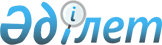 Об утверждении Типовых квалификационных характеристик должностей руководителей, специалистов и работников государственного учреждения "Центр медицины катастроф" Министерства по чрезвычайным ситуациям Республики Казахстан, его филиалов и трассовых медико-спасательных пунктовПриказ Министра по чрезвычайным ситуациям Республики Казахстан от 28 сентября 2021 года № 472. Зарегистрирован в Министерстве юстиции Республики Казахстан 30 сентября 2021 года № 24557
      В соответствии с подпунктом 17) статьи 16 Трудового кодекса Республики Казахстан, ПРИКАЗЫВАЮ:
      1. Утвердить прилагаемые:
      1) Типовые квалификационные характеристики должностей руководителей и специалистов государственного учреждения "Центр медицины катастроф" Министерства по чрезвычайным ситуациям Республики Казахстан согласно приложению 1 к настоящему приказу;
      2) Типовые квалификационные характеристики должностей руководителей, специалистов и работников филиалов государственного учреждения "Центр медицины катастроф" Министерства по чрезвычайным ситуациям Республики Казахстан и трассовых медико-спасательных пунктов согласно приложению 2 к настоящему приказу.
      2. Государственному учреждению "Центр медицины катастроф" Министерства по чрезвычайным ситуациям Республики Казахстан в установленном законодательством Республики Казахстан порядке обеспечить:
      1) государственную регистрацию настоящего приказа в Министерстве юстиции Республики Казахстан;
      2) размещение настоящего приказа на интернет-ресурсе Министерства по чрезвычайным ситуациям Республики Казахстан;
      3) в течение десяти рабочих дней после государственной регистрации настоящего приказа в Министерстве юстиции Республики Казахстан представление в Юридический департамент Министерства по чрезвычайным ситуациям Республики Казахстан сведений об исполнении мероприятий, предусмотренных подпунктами 1) и 2) настоящего пункта.
      3. Контроль за исполнением настоящего приказа возложить на курирующего вице-министра по чрезвычайным ситуациям Республики Казахстан.
      4. Настоящий приказ вводится в действие по истечению десяти календарных дней после его первого официального опубликования.
      "СОГЛАСОВАНО"
Министерство труда
и социальной защиты населения
Республики Казахстан Типовые квалификационные характеристики должностей руководителей и специалистов государственного учреждения
"Центр медицины катастроф" Министерства по чрезвычайным ситуациям Республики Казахстан Глава 1. Введение
      1. Квалификационные характеристики должностей руководителей, специалистов и работников государственного учреждения "Центр медицины катастроф" Министерства по чрезвычайным ситуациям Республики Казахстан, его филиалов и трассовых медико-спасательных пунктов (далее – Квалификационные характеристики) служат основой для разработки положений о структурных подразделениях организаций, должностных инструкций работников в области чрезвычайных ситуаций, содержащих конкретный перечень должностных обязанностей работников, с учетом особенностей организации производства, труда и управления, их прав и ответственности, для подбора и расстановки кадров, для осуществления контроля за эффективностью их использования, для проведения аттестации работников организаций в области чрезвычайных ситуаций на соответствие занимаемой должности.
      2. Квалификационные характеристики должностей специалистов: бухгалтера, экономиста, юриста, специалиста по кадрам, переводчика, психолога и иных специалистов определены в квалификационных характеристиках отдельных должностей специалистов государственных учреждений и казенных предприятий, общих для всех сфер деятельности.
      3. Квалификационные характеристики разработаны государственным учреждением "Центр медицины катастроф" Министерства по чрезвычайным ситуациям Республики Казахстан. Глава 2. Квалификационные характеристики должностей руководителей Параграф 1. Руководитель-врач
      4. Должностные обязанности:
      руководит работой Центра медицины катастроф (далее - Центр) и его филиалов, финансово-хозяйственной деятельностью Центра, несет ответственность за принимаемые управленческие решения, сохранность и эффективное использование имущества организации, а также за результаты финансово-хозяйственной деятельности;
      определяет политику, стратегию деятельности Центра и механизм ее реализации, обеспечивает внедрение новых и совершенствование существующих организационных форм и методов работы персонала, направленных на дальнейшее повышение эффективности и качества оказываемой медико-психологической помощи;
      обеспечивает эффективное взаимодействие подразделений Центра, направляет их действия на развитие и совершенствование оказываемых медицинских и психологических услуг;
      обеспечивает готовность филиалов и мобильных групп к проведению лечебно-эвакуационных мероприятий в зоне чрезвычайных ситуаций;
      осуществляет выезды на чрезвычайные ситуации различного характера, с целью организации и оказания экстренной медицинской помощи пострадавшим;
      принимает меры по обеспечению Центра квалифицированными кадрами, рациональному использованию их профессиональных знаний и опыта, созданию безопасных для жизни и здоровья условий труда, благоприятной психологической атмосферы в коллективе;
      на основе анализа деятельности Центра и оценки показателей его работы принимает необходимые меры по улучшению форм и методов работы Центра;
      обеспечивает соблюдение трудовой дисциплины, способствует развитию трудовой мотивации, инициативы и активности работников;
      обеспечивает соблюдение требований медицинской этики, законности в деятельности Центра, в том числе в вопросах финансово-хозяйственного управления, укрепления договорной и финансовой дисциплины, регулирования социально-трудовых отношений;
      осуществляет прием и увольнение работников Центра и руководителей филиалов, заключает договора, совершает сделки с физическими и юридическими лицами;
      издает по вопросам своей компетенции распоряжения и приказы, обязательные для всех работников;
      представляет организацию в государственных органах, организациях и суде;
      обеспечивает выполнение медицинской этики, требований внутреннего трудового распорядка, технической эксплуатации приборов, оборудования и механизмов, соблюдение информационной безопасности, противопожарной безопасности и охраны труда, санитарно-эпидемиологического режима.
      5. Должен знать:
      Конституцию Республики Казахстан от 30 августа 1995 года (далее -Конституцию Республики Казахстан);
      Гражданский кодекс Республики Казахстан от 27 декабря 1994 года (далее - Гражданский кодекс Республики Казахстан);
      Трудовой кодекс Республики Казахстан от 23 ноября 2015 года (далее - Трудовой кодекс Республики Казахстан);
      Кодекс Республики Казахстан "О здоровье народа и системе здравоохранения" от 7 июля 2020 года (далее – Кодекс "О здоровье народа и системе здравоохранения");
      Кодекс Республики Казахстан "Об административных правонарушениях" от 5 июля 2014 года (далее – Кодекс "Об административных правонарушениях");
      Закон Республики Казахстан "О государственных закупках" от 4 декабря 2015 года (далее – Закон "О государственных закупках");
      Закон Республики Казахстан "О противодействии коррупции" от 18 ноября 2015 года (далее – Закон "О противодействии коррупции");
      Закон Республики Казахстан "О языках в Республике Казахстан" от 11 июля 1997 года (далее – Закон "О языках в Республике Казахстан");
      правовые акты и нормативные документы, регулирующие отношения в области здравоохранения и предупреждения и ликвидации чрезвычайных ситуаций.
      6. Требования к квалификации:
      высшее медицинское образование, стаж работы на руководящих должностях или по специальности в сфере медицины катастроф не менее 5 лет. Параграф 2. Заместитель руководителя-врач
      7. Должностные обязанности:
      обеспечивает руководство деятельностью подчиненных подразделений, организует их работу и эффективное взаимодействие, систематический контроль за качеством оказанных медицинских и психологических услуг;
      осуществляет организационную работу по планированию деятельности Центра, анализ медицинской и психологической деятельности Центра;
      несет персональную ответственность за вверенными ему материально-техническими, лекарственными ресурсами, а также ответственность за их сохранность и целевое использование;
      обеспечивает повышение качества оказываемых медицинских и психологических услуг, внедрение новых и совершенствование существующих организационных форм и методов работы персонала;
      осуществляет выезды на чрезвычайные ситуации различного характера, с целью организации и оказания экстренной медицинской помощи пострадавшим;
      обеспечивает рациональную расстановку и организацию труда медицинских кадров, развитие их профессиональных знаний и опыта;
      организует ведение статистического учета и представление отчетности о деятельности Центра;
      организует деятельность по мониторингу исполнения подразделениями Центра стратегических целей, задач и мероприятий операционного (стратегического плана), планов развития Центра, с предложениями дальнейших перспектив развития, предоставляет руководству проекты управленческих решений по вопросам стратегического развития Центра;
      участвует в проведении кадровой политики, в управлении и развитии персонала и в регулировании трудовых отношений;
      создает условия труда, безопасные и благоприятные для жизни и здоровья, формирует благоприятную психологическую атмосферу в коллективе;
      контролирует вопросы, касающиеся финансово-экономической и производственно-хозяйственной деятельности Центра, в пределах предоставленных законодательством прав, заключает договора, проводит работу со сторонними организациями или другими юридическими лицами по вопросам деятельности Центра;
      представляет в пределах компетенции организацию в государственных органах, организациях и суде;
      обеспечивает соблюдение трудовой дисциплины, способствует развитию трудовой мотивации, инициативы и активности работников, медицинской этики, выполнение требований внутреннего трудового распорядка, соблюдение противопожарной безопасности, безопасности и охраны труда, санитарно-эпидемиологического режима;
      координирует мероприятия, проводимые через средства массовой информации или социальные сети, осуществляет организацию информационного обмена между подразделениями, а также с органами по предупреждению и ликвидации медико-санитарных последствий чрезвычайных ситуаций других организаций;
      обеспечивает готовность подразделений и мобильных групп центра к проведению лечебно-эвакуационных мероприятий в зоне чрезвычайных ситуаций;
      обеспечивает готовность участия личного состава Центра в проведении командно-штабных учений, тренировок, тактико-специальных учений;
      организует постоянный мониторинг за ходом выполнения нормативных правовых актов, указаний руководства Министерства по чрезвычайным ситуациям Республики Казахстан (далее - Министерство) и иных управленческих решений, а также реализации стратегии деятельности Министерства;
      возглавляет комиссию по списанию основных средств.
      8. Должен знать:
      Конституцию Республики Казахстан;
      Гражданский кодекс Республики Казахстан;
      Трудовой кодекс Республики Казахстан;
      Кодекс Республики Казахстан "О здоровье народа и системе здравоохранения";
      Кодекс Республики Казахстан "Об административных правонарушениях";
      Закон Республики Казахстан "О государственных закупках";
      Закон Республики Казахстан "О противодействии коррупции";
      Закон Республики Казахстан "О языках в Республике Казахстан";
      правовые акты и нормативные документы, регулирующие отношения в области здравоохранения и предупреждения и ликвидации чрезвычайных ситуаций.
      9. Требования к квалификации:
      высшее медицинское образование, стаж работы на руководящих должностях или по специальности в сфере медицины катастроф не менее 5 лет. Параграф 3. Руководитель отдела - врач по оказанию экстренной медицинской помощи
      10. Должностные обязанности:
      осуществляет руководство и координацию действий по оказанию медицинской помощи в составе бригады по оказанию экстренной медицинской помощи, в случае наличия или угрозы возникновения чрезвычайной ситуации, с использованием радиостанции (рации);
      осуществляет подбор кандидатов на вакантные медицинские должности и вносит предложения руководству Центра о выдвижении сотрудников на вышестоящие должности, перемещении, увольнении, поощрении, наложении дисциплинарных взысканий;
      сотрудничает при необходимости в установленном порядке с органами государственного управления, организациями здравоохранения и обеспечивает взаимодействие с филиалами Центра и трассовыми медико-спасательными пунктами по вопросам планирования подготовки и ликвидации медико-санитарных последствий чрезвычайных ситуации;
      участвует в разработке инструктивно-методических и директивных документов по организации деятельности отдела;
      анализирует организационную, директивную и медицинскую деятельность отдела в пределах своей компетенции;
      участвует в организации и проведении мероприятий медицинского обеспечения населения при чрезвычайных ситуациях и ликвидации их медико-санитарных последствий с использованием радиостанции (рация);
      организует и контролирует создание резерва лекарственных средств, изделий медицинского назначения, оборудования для оснащения Центра;
      осуществляет контроль исправности медицинского оборудования филиалов Центра;
      обеспечивает наличие достаточного количества лекарственных средств, изделий медицинского назначения, необходимых для оказания медицинской помощи, контроль их хранения и рационального использования;
      участвует в проведении командно-штабных учений, тренировок, тактико-специальных учений;
      осуществляет контроль готовности личного состава филиалов в проведении командно-штабных учений, тренировок, тактико-специальных учений.
      11. Должен знать:
      Конституцию Республики Казахстан;
      Кодекс Республики Казахстан "О здоровье народа и системе здравоохранения";
      Закон Республики Казахстан "О гражданской защите";
      основы трудового законодательства;
      правовые акты, регулирующие отношения в области здравоохранения и предупреждения и ликвидации чрезвычайных ситуаций.
      12. Требования к квалификации:
      высшее медицинское образование, стаж работы на руководящих должностях или по специальности в сфере здравоохранения не менее 5 лет. Параграф 4. Заместитель руководителя отдела - врач по оказанию экстренной медицинской помощи
      13. Должностные обязанности:
      участвует в проведении мероприятий по ликвидации медико-санитарных последствий чрезвычайных ситуации, с целью оказания медицинской помощи в составе бригады отдела экстренной медицинской помощи, с использованием радиостанции (рация);
      организует и контролирует работу сотрудников отдела Центра и координирует деятельность аналогичных отделов филиалов Центра по оказанию экстренной медицинской помощи пострадавшим при чрезвычайных ситуациях природного и техногенного характера;
      организует своевременное выполнение принимаемых нормативных правовых актов и указаний руководства, а также иных управленческих решений, касательно медицинской деятельности;
      осуществляет экспертизу и контроль качества оказания личного состава Центра медицинской помощи пострадавшим и сотрудникам аварийно-спасательных подразделений при чрезвычайных ситуациях природного и техногенного характера;
      контролирует ведение учетной документации медицинского характера филиалами Центра, а также ее своевременное представление;
      организует подготовку сводно-статистических отчетов и информационно-аналитических материалов по деятельности Центра;
      контролирует исправность медицинского оборудования, организует проведение метрологической поверки и технического обслуживания медицинского оборудования филиалов Центра;
      контролирует подготовку медицинских сотрудников Центра;
      контролирует обеспечение достаточного количества лекарственных средств, изделий медицинского назначения, необходимых для оказания медицинской помощи, их хранения и рационального использования.
      14. Должен знать:
      Конституцию Республики Казахстан;
      Кодекс Республики Казахстан "О здоровье народа и системе здравоохранения";
      Закон Республики Казахстан "О гражданской защите";
      основы трудового законодательства;
      правовые акты, регулирующие отношения в области здравоохранения и предупреждения и ликвидации чрезвычайных ситуаций.
      15. Требования к квалификации:
      высшее медицинское образование, стаж работы на руководящих должностях или по специальности в сфере здравоохранения не менее 5 лет. Параграф 5. Руководитель отдела - психолог по оказанию экстренной психологической помощи
      16. Должностные обязанности:
      руководство и контроль выполнения задач и функций, закрепленных за отделом, распределение работы между сотрудниками отдела;
      курирует психологическую деятельности филиалов, оказывает практическую и методическую помощь психологам Филиалов;
      обеспечивает готовность психологов Центра к действиям при возникновении чрезвычайных ситуации;
      организует и оказывает экстренную психологическую помощь пострадавшим при чрезвычайных ситуациях, в том числе сотрудникам, участвующим в аварийно-спасательных и других неотложных работах;
      организует проведение психодиагностических, профилактических и психокоррекционных мероприятий с сотрудниками Центра и сотрудниками Министерства, а также мероприятий по изучению морально-психологического климата в коллективах;
      организует оказание информационной и экстренной психологической помощи по телефону "Горячая линия" обратившимся, регистрации обращений в журнале учета входящих звонков;
      прогнозирует психологические последствия чрезвычайных ситуации, подготовка предложений для принятия решений по проведению мероприятий, направленных на оказание экстренной психологической помощи с расчетом необходимых для этого сил и средств;
      осуществляет выезды на чрезвычайные ситуации различного характера, с целью оказания экстренной психологической помощи пострадавшим;
      участвует в командно-штабных и тактико-специальных учениях;
      организует и контролирует подготовку отчетов о проделанной работе, справок и других документов для доклада руководству;
      осуществляет организацию повышения квалификации психологов Центра и его филиалов;
      участвует в тематических и комплексных проверках деятельности филиалов Центра;
      организует взаимодействие с подразделениями Министерства и с другими организациями по вопросам, входящим в компетенцию отдела.
      17. Должен знать:
      Кодекс Республики Казахстан "О здоровье народа и системе здравоохранения";
      Закон Республики Казахстан "О гражданской защите";
      Закон Республики Казахстан "О противодействии коррупции";
      основы трудового законодательства;
      правовые акты и нормативные документы, регулирующие отношения в области здравоохранения, психологии и предупреждения и ликвидации чрезвычайных ситуаций.
      18. Требования к квалификации:
      высшее психологическое образование, стаж работы не менее 5 лет. Параграф 6. Руководитель лаборатории отдела по оказанию экстренной психологической помощи
      19. Должностные обязанности:
      осуществляет общую организацию и проведение психодиагностических и психофизиологических обследований с сотрудниками Центра и при направлении кадровых служб Министерства, с личным составом Министерства;
      контролирует психодиагностическую деятельность психологов Филиалов Центра;
      принимает непосредственное участие в проведении психодиагностических обследований, подготовке заключений (психологических характеристик) и рекомендаций по результатам обследований;
      выявляет лиц, относящихся к "группе наблюдения", подготовка рекомендаций по проведению психокоррекционных мероприятий с лицами из "группы наблюдения";
      составляет заключения, содержащих психологическую характеристику обследуемого, рекомендации сотрудникам кадровой службы, определение показаний к консультативным и психокоррекционным мероприятиям, подписание заключений на основе результатов обследований, проводимых в лаборатории;
      составляет учетно-отчетную документации о проведении психодиагностических мероприятий;
      участвует в тематических и комплексных проверках деятельности Филиалов Центра;
      участвует в организации взаимодействия с подведомственными подразделениями Центра и с другими организациями по вопросам, входящим в компетенцию отдела;
      организует подготовку и повышения квалификации психологов Центра;
      организует оказание информационной и экстренной психологической помощи по телефону "Горячая линия" обратившимся, регистрации обращений в журнале учета входящих звонков;
      осуществляет выезды на чрезвычайные ситуации различного характера, с целью оказания экстренной психологической помощи пострадавшим.
      20. Должен знать:
      Кодекс Республики Казахстан "О здоровье народа и системе здравоохранения";
      Закон Республики Казахстан "О гражданской защите";
      Закон Республики Казахстан "О противодействии коррупции";
      основы трудового законодательства;
      правовые акты и нормативные документы, регулирующие отношения в области здравоохранения, психологии и предупреждения и ликвидации чрезвычайных ситуаций.
      21. Требования к квалификации:
      высшее психологическое образование, стаж работы не менее 3 лет. Параграф 7. Руководитель отделения - врач отделения аналитической и плановой работы
      22. Должностные обязанности:
      осуществляет руководство работой по планированию деятельности Центра;
      осуществляет руководство разработкой долгосрочных и краткосрочных планов развития Центра;
      контролирует реализацию и исполнение пунктов стратегического, операционного планов Министерства, протокольных решений в части касающейся деятельности Центра;
      контролирует реализацию и исполнение пунктов плана Центра;
      контролирует представление соответствующих отчетов о результатах исполнения планов, решений;
      осуществляет руководство проведения анализа показателей деятельности Центра и определяет прогноз этих показателей на последующие годы;
      осуществляет подготовку материалов по результатам мониторинга и анализа показателей работы Филиалов для информирования руководства;
      координирует взаимодействие со средствами массовой информации по вопросам, входящим в компетенцию отделения, организация публикаций в газетах и других средствах массовой информации;
      осуществляет взаимодействие со структурными подразделениями Министерства по размещению информации о деятельности Центра на веб-сайте, в ведомственных изданиях Министерства и других средствах массовой информации;
      участвует в проведении мероприятий и оказания медицинской помощи по ликвидации медико-санитарных последствий чрезвычайных ситуации в составе бригады отдела по оказанию экстренной медицинской помощи с использованием радиостанции (рация);
      оказывает методическую и консультативную помощь в клинической работе филиалов Центра.
      23. Должен знать:
      Конституцию Республики Казахстан;
      Кодекс Республики Казахстан "О здоровье народа и системе здравоохранения";
      Закон Республики Казахстан "О гражданской защите";
      основы экономики и трудового законодательства;
      правовые акты и нормативные документы, регулирующие отношения в области здравоохранения и предупреждения и ликвидации чрезвычайных ситуаций.
      24. Требования к квалификации:
      высшее медицинское образование, стаж работы на руководящих должностях или по специальности в сфере здравоохранения не менее 5 лет. Параграф 8. Руководитель отдела тылового обеспечения
      25. Должностные обязанности:
      осуществляет контроль деятельности отдела за выполнение возложенных на отдел задач и осуществление им своих функций;
      организует обеспечение Центра всеми необходимыми для его деятельности материальными ресурсами требуемого качества и их рациональное использование;
      осуществляет контроль за эффективное планирование, организацию и осуществления государственных закупок товаров, работ и услуг;
      осуществляет контроль за подготовку заключения договоров с поставщиками, согласование условий и сроков поставок;
      организует совместно с юридическим отделом претензионную работу с производителями и поставщиками, если ими нарушены договорные обязательства;
      осуществляет контроль доставки материальных ресурсов;
      осуществляет контроль в работе складского хозяйства, принимает меры по соблюдению необходимых условий хранения;
      осуществляет контроль за сбор и обобщение информации о состоянии техники и оборудования филиалов, вносит предложения по своевременному ремонту.
      26. Должен знать:
      Административный процедурно-процессуальный кодекс;
      Закон Республики Казахстан "О государственных закупках";
      Закон Республики Казахстан "О противодействии коррупции";
      Закон Республики Казахстан "О государственных услугах";
      основы трудового законодательства;
      правовые акты и нормативные документы, регулирующие производственную деятельность.
      27. Требования к квалификации:
      высшее образование (экономическое, юридическое), стаж работы не менее 5 лет. Параграф 9. Заместитель руководителя отдела тылового обеспечения
      28. Должностные обязанности:
      организует решение ремонтно-эксплуатационных нужд Центра и его подразделений, а также создание необходимых запасов на основе определения потребности в материальных ресурсах (материалах, оборудовании, комплектующих изделиях, топливе) с использованием установленных норм расхода;
      обеспечивает эффективность планирования, организации и осуществления государственных закупок товаров, работ и услуг;
      организует подготовку заключения договоров с поставщиками, согласование условий и сроков поставок;
      организует претензионную работу с производителями и поставщиками, если ими нарушены договорные обязательства;
      обеспечивает предоставление отчетов по государственным закупкам Центра;
      обеспечивает контроль доставки материальных ресурсов, их количества, качества, комплектности и хранение на складах Центра;
      руководит разработкой и внедрением мероприятий по повышению эффективности использования материальных ресурсов, снижению затрат, связанных с их транспортировкой и хранением, совершенствованию системы контроля за их расходованием;
      организует сбор и обобщение информации о состоянии техники и оборудования филиалов, вносит предложения по своевременному ремонту;
      совместно с группой финансового обеспечения ведет учет затрат Центра на закупки, регулирует затраты в пределах выделенного лимита бюджетных средств.
      29. Должен знать:
      Административный процедурно-процессуальный кодекс;
      Закон Республики Казахстан "О государственных закупках",
      Закон Республики Казахстан "О противодействии коррупции";
      Закон Республики Казахстан "О государственных услугах";
      основы трудового законодательства;
      правовые акты и нормативные документы, регулирующие производственную деятельность.
      30. Требования к квалификации:
      высшее образование без предъявления требований к стажу работы или техническое и профессиональное, послесреднее (среднее специальное, среднее профессиональное) образование, стаж работы не менее 3 лет. Параграф 10. Заведующий аптекой
      31. Должностные обязанности:
      осуществляет общее руководство аптекой;
      организует работу по осуществлению своевременного и качественного обеспечения лекарственными препаратами филиалы Центра;
      обеспечивает наличие ассортимента лекарственных средств, изделий медицинского назначения необходимых для оказания медицинской помощи;
      принимает участие в решении, возникающих в процессе деятельности задач в области организации лекарственного обеспечения филиалов Центра;
      осуществляет прием заявок от территориальных филиалов и отпуск лекарственных средств и изделий медицинского назначения;
      представляет бюджетную заявку Центра по лекарственным средствам и изделиям медицинского назначения;
      в целях сохранения материальных ценностей обеспечивает поддержание температурного режима и других особых условий хранения лекарственных средств, медицинских инструментов, оборудования, санитарно-хозяйственного и специального имущества, а также соблюдение правил хранения материальных ценностей;
      регулярно проводит проверки количественного и качественного состояния хранимого имущества (в том числе при приемке) и принимает меры по устранению выявленных недостатков;
      осуществляет рациональное использование материальных ресурсов аптеки;
      осуществляет отгрузку лекарственных средств и изделий медицинского назначения по филиалам Центра и подготовку соответствующих сопроводительных документов;
      обеспечивает ведение учета и установленной отчетности по материальным ценностям, осуществляет подготовку и представление отчетов для Единого дистрибьютора "СК-Фармация";
      проводит информационную работу по фармацевтической деятельности среди работников филиалов, отвечающих за лекарственные средства и изделия медицинского назначения.
      32. Должен знать:
      Конституцию Республики Казахстан;
      Кодекс Республики Казахстан "О здоровье народа и системе здравоохранения";
      Закон Республики Казахстан "О гражданской защите";
      основы трудового законодательства;
      правовые акты, регулирующие отношения в области здравоохранения, предупреждения и ликвидации чрезвычайных ситуаций.
      33. Требования к квалификации:
      высшее фармацевтическое образование, стаж работы по специальности не менее 5 лет. Глава 3. Квалификационные характеристики должностей специалистов Параграф 1. Врач отдела по оказанию экстренной медицинской помощи
      34. Должностные обязанности:
      участвует в проведении мероприятий и оказания медицинской помощи по ликвидации медико-санитарных последствий чрезвычайных ситуации в составе бригады отдела экстренной медицинской помощи с использованием радиостанций (рация);
      разрабатывает и корректирует схемы и порядок оповещения сотрудников при экстренном сборе, планов и схем взаимодействия со службами экстренного реагирования других ведомств;
      контролирует готовность групп Центра;
      разрабатывает проекты документации по проведению командно-штабных, тактико-специальных учений, сборов-семинаров, занятий, тренировок и других мероприятий;
      производит расчет сил и средств Центра, привлекаемых для ликвидации чрезвычайных ситуации, участвует в тактико-специальных и командно-штабных учениях, медицинского обеспечения мероприятий;
      готовит отчетную информацию об участии личного состава Центра при ликвидации чрезвычайных ситуаций, медицинском обеспечении тактико-специальных и командно-штабных учений, общественных мероприятий;
      обеспечивает ведение учетной документации медицинского характера, а также ее своевременное представление филиалами Центра;
      осуществляет сбор, оценку и систематизацию поступающей информации, обобщение и анализ данных;
      готовит сводно-статистические отчеты и информационно-аналитические материалы по деятельности Центра, своевременное представление ее руководству и в структурные подразделения;
      производит расчет потребности и обеспеченности Центра лекарственными средствами и изделиями медицинского назначения;
      осуществляет ежедневное взаимодействие с дежурно-диспетчерскими службами филиалов, контролирует своевременное представление оперативной информации;
      осуществляет экспертизу и контроль качества оказания Центром медицинской помощи пострадавшим и сотрудникам аварийно-спасательных подразделений при чрезвычайных ситуациях природного и техногенного характера;
      ведет учет имеющегося медицинского оборудования и аппаратуры Центра, вносит предложения по дооснащению Центра.
      35. Должен знать:
      Конституцию Республики Казахстан;
      Кодекс Республики Казахстан "О здоровье народа и системе здравоохранения";
      Закон Республики Казахстан "О гражданской защите";
      основы трудового законодательства;
      правовые акты, регулирующие отношения в области здравоохранения и предупреждения и ликвидации чрезвычайных ситуаций.
      36. Требования к квалификации:
      высшее медицинское образование, стаж работы по специальности в сфере здравоохранения не менее 3 лет, сертификат специалиста в области здравоохранения. Параграф 2. Врач отделения аналитической и плановой работы
      37. Должностные обязанности:
      разрабатывает ежегодный план работы Центра и готовит отчеты о результатах его исполнения;
      разрабатывает предложения и контроль исполнения пунктов стратегического, операционного планов Министерства, протокольных решений, в части касающейся деятельности Центра;
      готовит и своевременно представляет соответствующие отчеты о результатах исполнения планов, решений, протокольных поручений;
      осуществляет сбор, обработку, анализ и обобщение материалов по результатам мониторинга показателей работы филиалов Центра;
      оказывает методическую и консультативную помощь в клинической работе филиалам Центра;
      осуществляет выезды на чрезвычайные ситуации различного характера, с целью оказания экстренной медицинской помощи пострадавшим с использованием радиостанции (рация);
      осуществляет информационно-аналитическое обеспечение деятельности Центра;
      осуществляет взаимодействие со средствами массовой информации по вопросам, входящим в компетенцию отделения, организация публикаций в газетах и других средствах массовой информации;
      осуществляет сбор информационных материалов от структурных подразделений Центра, их обобщение, редактирование и размещение на веб-сайте Министерства и других средствах массовой информации.
      38. Должен знать:
      Конституцию Республики Казахстан;
      Кодекс Республики Казахстан "О здоровье народа и системе здравоохранения";
      Закон Республики Казахстан "О гражданской защите";
      основы экономики и трудового законодательства;
      правовые акты, регулирующие отношения в области здравоохранения и предупреждения и ликвидации чрезвычайных ситуаций.
      39. Требования к квалификации:
      высшее медицинское образование, без предъявления требований к стажу работы, сертификат специалиста в области здравоохранения. Параграф 3. Инспектор отдела тылового обеспечения по государственным закупкам
      40. Должностные обязанности:
      организует сбор и обобщение информации о состоянии техники и оборудования филиалов, вносит предложения по своевременному ремонту;
      обеспечивает горюче-смазочными материалами филиалы (обработка рапортов, выдача горюче-смазочных материалов);
      отслеживает передвижения регионального автотранспорта, сбор сведений – лимит/факт;
      составляет ежемесячный отчет по пробегу автотранспортов;
      контролирует техническое состояние транспортных средств филиалов и трассовых медико-спасательных пунктов (далее - ТМСП);
      проводит работу за учетными данными автотранспортных средств;
      обеспечивает организацию проведения технического осмотра и страхования автотранспортных средств;
      ведет сбор информации и деятельности по части эксплуатации и содержания транспортных средств филиалов и ТМСП;
      осуществляет обобщение ценовых предложений в план закупок транспортных средств, гаражного оборудования, запасных частей и эксплуатационных материалов;
      собирает и обобщает информацию о неисправной автотехнике филиалов и ТМСП;
      ведет сбор и обобщение ценовых предложений на ремонт автотехники филиалов;
      организовывает проведение технического обслуживания пожарной сигнализации;
      организовывает проведение технического обслуживания дизельных генераторов;
      организовывает проведение технического обслуживания комплектно трансформаторных подстанций;
      принимает непосредственное участие в обеспечении рационального расходования средств республиканского бюджета, выделенных на закупку товаров, работ и услуг;
      организует разработку годового плана государственных закупок Центра на основании утвержденного годового бюджета, в случае выявленных замечаний в бюджете доводит их до сведения соответствующих подразделений с целью внесения изменений, корректировок бюджета и соответственно плана государственных закупок;
      обеспечивает подготовку заключения договоров с поставщиками, согласование условий и сроков поставки, выполняет операции по оформлению договоров-соглашений (прием, обработка, регистрация) по закрепленным регионам;
      обеспечивает сохранность заявок, служебных записок и документов о проведенных государственных закупках;
      определяет методы и способы закупок, регистрирует счета и договора с поставщиками и подрядчиками;
      осуществляет процесс государственных закупок, включающий в себя комплекс проводимых мероприятий, направленных на приобретение товаров, получение необходимых работ и услуг за счет средств республиканского и местного бюджетов;
      подготавливает документы для организации и проведения открытых конкурсов по закупкам товаров, работ и услуг, проекты приказов о проведении открытых конкурсов, конкурсную документацию, протокола вскрытия конвертов с конкурсными заявками и протокола итогов по открытым конкурсам, составляет и заключает договора по государственным закупкам товаров, работ и услуг по итогам проведенных конкурсов;
      осуществляет контроль за представлением поставщиками обеспечения исполнения договоров (банковских гарантий);
      подготавливает документы для организации и проведения закупок товаров, работ и услуг способом выбора поставщика с использованием запроса ценовых предложений, составляет и заключает договора по государственным закупкам товаров, работ и услуг;
      подготавливает документы для организации и проведения закупок товаров, работ и услуг способом из одного источника, проекты приказов о проведении закупок способом из одного источника; протокола закупок способом из одного источника, заключает договора по государственным закупкам товаров, работ и услуг.
      41. Должен знать:
      Административный процедурно-процессуальный кодекс;
      Закон Республики Казахстан "О государственных закупках;
      Закон Республики Казахстан "О противодействии коррупции";
      Закон Республики Казахстан "О государственных услугах";
      основы трудового законодательства;
      правовые акты и нормативные документы, регулирующие производственную деятельность.
      42. Требования к квалификации:
      высшее или техническое и профессиональное, послесреднее (среднее специальное, среднее профессиональное) образование без предъявления требований к стажу работы. Глава 4. Алфавитный указатель должностей служащих
      43. Алфавитный указатель должностей служащих указан в приложении к Типовым квалификационным характеристикам должностей руководителей и специалистов государственного учреждения "Центр медицины катастроф" Министерства по чрезвычайным ситуациям Республики Казахстан. Алфавитный указатель должностей  Типовые квалификационные характеристики должностей руководителей, специалистов и работников филиалов государственного учреждения "Центр медицины катастроф" Министерства по чрезвычайным ситуациям Республики Казахстан и трассовых медико-спасательных пунктов Глава 1. Квалификационные характеристики должностей руководителей Параграф 1. Руководитель Филиала-врач
      1. Должностные обязанности:
      организует и руководит работой филиала Центра медицины катастроф (далее - Филиал);
      организует подбор кадров Филиала, подготовку и повышение квалификации личного состава Филиала;
      участвует в разработке проектов нормативных правовых актов, регламентирующих основную деятельность Филиала;
      обеспечивает планирование мероприятий основной деятельности Филиала, разработку приказов и инструктивно-методической документации, определяющих порядок его основной деятельности;
      участвует в оценке медико-санитарной обстановки при угрозе или возникновении чрезвычайных ситуаций, разрабатывает предложения по принятию решения на проведение медико-санитарных мероприятий, проводит необходимые расчеты потребности и обеспеченности в силах и средствах;
      принимает участие в разработке учебно-методических документов по профессиональной подготовке медицинского состава, лично проводит занятия в системе профессиональной подготовки сотрудников Филиала;
      контролирует правильность ведения и достоверность установленных документов медицинского учета и отчетности;
      вносит предложения по структуре, оснащенности и организации работы Филиала;
      на основе использования данных медико-санитарной обстановки, учета объективных закономерностей их развития, а также анализа медико-санитарных мероприятий, проводимых при чрезвычайных ситуациях, проводит исследования для определения соответствия штатной структуры Филиала и организационных методов их работы стоящим перед ними задачам, с подготовкой рекомендаций руководству Центра по их совершенствованию.
      анализирует итоги работы Филиала, готовит материалы для включения в итоговые отчеты по результатам основной деятельности Центра;
      руководит сбором и анализом поступающей информации, составляет и докладывает ежедневную сводку о чрезвычайных ситуациях в зоне ответственности и свои предложения по мероприятиям медико-санитарного обеспечения;
      организует сбор, выдачу имущества, экипировку и своевременную доставку в зону чрезвычайной ситуации оперативной группы Филиала и медицинских групп;
      обеспечивает постоянное отслеживание медико-санитарной обстановки в зоне чрезвычайной ситуации;
      организует работу по оповещению и сбору сотрудников Филиала;
      по прибытию в район чрезвычайной ситуации:
      1) организует и координирует работу по приему, регистрации и медицинской сортировке, оказанию экстренной медицинской помощи и подготовке к эвакуации пострадавших и больных с использованием радиостанции (рация);
      2) организует взаимодействие с медицинскими организациями по приему, оказанию медицинской помощи и госпитализации пострадавших и больных;
      3) организует эвакуацию пострадавших и больных в предназначенные для их приема медицинские организации или в полевой многопрофильный госпиталь;
      4) обеспечивает своевременный доклад руководству через диспетчерское отделение Филиала о ходе лечебно-эвакуационных мероприятий, возникающих срочных нуждах, а также потребности в санитарном транспорте, других силах и средствах усиления;
      5) организует и контролирует соблюдение сотрудниками медицинских подразделений, работающих в зоне чрезвычайных ситуаций, санитарно-противоэпидемического режима и порядка по безопасности и охране труда;
      организует и проводит с личным составом Филиала учения, специальные занятия и тренировки по переводу Филиала на режим повышенной готовности и чрезвычайной ситуации, организации лечебно-эвакуационных мероприятий в чрезвычайных ситуациях.
      2. Должен знать:
      Конституцию Республики Казахстан от 30 августа 1995 года (далее -Конституцию Республики Казахстан);
      Гражданский кодекс Республики Казахстан от 27 декабря 1994 года (далее - Гражданский кодекс Республики Казахстан);
      Трудовой кодекс Республики Казахстан от 23 ноября 2015 года (далее - Трудовой кодекс Республики Казахстан);
      Кодекс Республики Казахстан "О здоровье народа и системе здравоохранения" от 7 июля 2020 года (далее – Кодекс "О здоровье народа и системе здравоохранения");
      Кодекс Республики Казахстан "Об административных правонарушениях" от 5 июля 2014 года (далее – Кодекс "Об административных правонарушениях");
      Закон Республики Казахстан "О государственных закупках" от 4 декабря 2015 года (далее – Закон "О государственных закупках");
      Закон Республики Казахстан "О противодействии коррупции" от 18 ноября 2015 года (далее – Закон "О противодействии коррупции");
      Закон Республики Казахстан "О языках в Республике Казахстан" от 11 июля 1997 года (далее – Закон "О языках в Республике Казахстан");
      правовые акты и нормативные документы, регулирующие отношения в области здравоохранения и предупреждения и ликвидации чрезвычайных ситуаций.
      3. Требования к квалификации:
      высшее медицинское образование, стаж работы на руководящих должностях или по специальности в сфере здравоохранения не менее 5 лет. Параграф 2. Заместитель руководителя Филиала-врач
      4. Должностные обязанности:
      руководит деятельностью Филиала по обеспечению готовности к проведению мероприятий по ликвидации медико-санитарных последствий чрезвычайных ситуаций в случае временного отсутствия, в связи с болезнью, отпуском, командировкой руководителя Филиала;
      осуществляет контроль за поддержанием связи и постоянного обмена информацией со всеми оперативными и дежурно-диспетчерскими службами Министерства и дежурно-диспетчерскими службами организаций здравоохранения;
      обеспечивает работу и результативное взаимодействие структурных подразделений Филиала, контролирует их деятельность;
      руководит организационно-методической работой, а также документированием основной деятельности филиала Центра и трассовых медико-спасательных пунктов (далее - ТМСП);
      делегирует и поручает решение определенных вопросов другим должностным лицам руководителям подразделений Филиала;
      принимает участие в создании бюджетной заявки, деятельности комиссий по инвентаризации и списанию основных средств;
      участвует в подборе кадров Филиала, организации подготовки и повышения квалификации личного состава Филиала;
      участвует в разработке проектов нормативных правовых актов, регламентирующих основную деятельность Филиала;
      участвует в планировании мероприятий основной деятельности Филиала, разработке приказов и инструктивно-методической документации, определяющих порядок его основной деятельности;
      участвует в оценке медико-санитарной обстановки при угрозе или возникновении чрезвычайных ситуаций, разрабатывает предложения руководству Филиала по принятию решения на проведение медико-санитарных мероприятий, проводит необходимые расчеты потребности и обеспеченности в силах и средствах для выполнения решений руководства Центра;
      принимает участие в разработке учебно-методических документов по профессиональной подготовке медицинского состава, лично проводит занятия в системе профессиональной подготовки сотрудников Филиала.
      контролирует правильность ведения и достоверность установленных документов медицинского учета и отчетности;
      вносит предложения по структуре, оснащенности и организации работы Филиала;
      проводит исследования для определения соответствия штатной структуры Филиала и организационных методов их работы, с подготовкой рекомендаций руководителю Филиала по их совершенствованию;
      анализирует итоги работы Филиала, готовит материалы для включения в итоговые отчеты по результатам основной деятельности Центра;
      контролирует сбор и анализ поступающей информации, составляет и докладывает ежедневную сводку о чрезвычайных ситуациях в зоне ответственности и свои предложения по мероприятиям медико-санитарного обеспечения;
      контролирует сбор, выдачу имущества, экипировку и своевременную доставку в зону чрезвычайной ситуации оперативной группы Филиала и медицинских групп;
      обеспечивает постоянное отслеживание медико-санитарной обстановки в зоне чрезвычайной ситуации;
      организует работу по оповещению и сбору сотрудников Филиала;
      по прибытию в район чрезвычайной ситуации:
      1) организует и координирует работу по приему, регистрации и медицинской сортировке, оказанию экстренной медицинской помощи и подготовке к эвакуации пострадавших и больных с использованием радиостанции (рация);
      2) организует взаимодействие с медицинскими организациями по приему, оказанию медицинской помощи и госпитализации пострадавших и больных;
      3) организует эвакуацию пострадавших и больных в предназначенные для их приема медицинские организации или в полевой многопрофильный госпиталь;
      4) обеспечивает своевременный доклад руководству через диспетчерское отделение Филиала о ходе лечебно-эвакуационных мероприятий, возникающих срочных нуждах, а также потребности в санитарном транспорте, других силах и средствах усиления;
      5) организует и контролирует соблюдение сотрудниками медицинских подразделений, работающих в зоне чрезвычайных ситуаций, санитарно-противоэпидемического режима и порядка по безопасности и охране труда;
      организует и проводит с личным составом Филиала учения, специальные занятия и тренировки по переводу Филиала на режим повышенной готовности и чрезвычайной ситуации, организации лечебно-эвакуационных мероприятий в чрезвычайных ситуациях.
      5. Должен знать:
      Конституцию Республики Казахстан;
      Гражданский кодекс Республики Казахстан;
      Трудовой кодекс Республики Казахстан;
      Кодекс Республики Казахстан "О здоровье народа и системе здравоохранения";
      Кодекс Республики Казахстан "Об административных правонарушениях";
      Закон Республики Казахстан "О государственных закупках";
      Закон Республики Казахстан "О противодействии коррупции";
      Закон Республики Казахстан "О языках в Республике Казахстан";
      правовые акты и нормативные документы, регулирующие отношения в области здравоохранения и предупреждения и ликвидации чрезвычайных ситуаций.
      6. Требования к квалификации:
      высшее медицинское образование, стаж работы на руководящих должностях или по специальности в сфере здравоохранения не менее 5 лет. Параграф 3. Руководитель отдела - врач по оказанию экстренной медицинской помощи Филиала
      7. Должностные обязанности:
      участвует в проведении мероприятий по ликвидации медико-санитарных последствий чрезвычайных ситуации, с целью координации и практической помощи;
      организует работу по приему, регистрации, медицинской сортировке, оказанию медицинской помощи и подготовке к дальнейшей эвакуации пораженных (больных) в зоне чрезвычайной ситуации с использованием радиостанции (рация), оказывает медицинскую помощь;
      участвует в оценке медико-санитарной обстановки при угрозе или возникновении чрезвычайных ситуаций, разрабатывает предложения на проведение медико-санитарных мероприятий проводит необходимые расчеты потребности и обеспеченности в силах и средствах;
      осуществляет подбор кандидатов на вакантные медицинские должности и вносит предложения руководству Филиала о выдвижении сотрудников на вышестоящие должности, перемещении, увольнении, поощрении, наложении дисциплинарных взысканий;
      сотрудничает в установленном порядке с органами государственного управления, территориальными организациями здравоохранения и обеспечивает взаимодействие по вопросам планирования подготовки и ликвидации медико-санитарных последствий чрезвычайных ситуации;
      участвует в разработке инструктивно-методических и директивных документов по организации деятельности отдела;
      участвует в организации и проведении мероприятий медицинского обеспечения населения при чрезвычайных ситуациях и ликвидации их медико-санитарных последствий;
      организует и контролирует создание резерва медицинского, санитарно-хозяйственного имущества для оснащения Филиала;
      ведет учет, хранение, списание лекарственных средств и изделий медицинского назначения;
      осуществляет контроль исправности медицинского оборудования Филиала;
      обеспечивает наличие минимального ассортимента лекарственных средств, необходимых для оказания медицинской помощи, контроль их хранения и рационального использования;
      принимает участие в разработке учебно-методических документов по профессиональной подготовке медицинского состава Филиала, лично проводит занятия в системе профессиональной подготовки;
      участвует в проведении командно-штабных учений, тренировок, тактико-специальных учений;
      осуществляет контроль готовности личного состава Филиалов в проведении командно-штабных учений, тренировок, тактико-специальных учений;
      организует и контролирует:
      оповещение личного состава отдела при введении режимов повышенной готовности и чрезвычайной ситуации;
      своевременное проведение занятий и тренировок по специальной подготовке с личным составом, в целях повышения их готовности и обеспечению устойчивого управления;
      соблюдение сотрудниками трудового распорядка, порядка по безопасности и охране труда;
      накопление, содержание и освежение (обновление) запасов материально-технических средств;
      ведение медицинского учета и отчетности;
      осуществляет контроль качества оказания групп Филиала медицинской помощи пострадавшим и сотрудникам аварийно-спасательных подразделений при чрезвычайных ситуациях природного и техногенного характера (далее - ЧС);
      осуществляет контроль исправности медицинского оборудования, проведение метрологической поверки и технического обслуживания медицинского оборудования Филиала.
      8. Должен знать:
      Конституцию Республики Казахстан;
      Кодекс Республики Казахстан "О здоровье народа и системе здравоохранения";
      Закон Республики Казахстан "О гражданской защите";
      основы трудового законодательства;
      правовые акты, регулирующие отношения в области здравоохранения и предупреждения и ликвидации чрезвычайных ситуаций.
      9. Требования к квалификации:
      высшее медицинское образование, стаж работы на руководящих должностях или по специальности в сфере здравоохранения не менее 5 лет, сертификат специалиста в области здравоохранения. Параграф 4. Заместитель руководителя отдела - врач по оказанию экстренной медицинской помощи Филиала
      10. Должностные обязанности:
      руководит деятельностью отдела по оказанию экстренной медицинской помощи по обеспечению готовности к проведению мероприятий по ликвидации медико-санитарных последствий чрезвычайных ситуаций в случае временного отсутствия, в связи с болезнью, отпуском, командировкой руководителя отдела;
      осуществляет управление медицинской деятельностью, личным составом трассовых медико-спасательных пунктов;
      контролирует обеспечение поддержания связи и постоянного обмена информацией диспетчеров ТМСП с оперативными и дежурно-диспетчерскими службами, дежурно-диспетчерскими службами организаций здравоохранения с использованием радиостанции (рация);
      контролирует исполнение оказания своевременной комплексной помощи лицам, пострадавшим в дорожно-транспортном происшествии;
      контролирует соблюдение сотрудниками ТМСП порядка по безопасности и охране труда при проведении аварийно-спасательных и неотложных работ при дорожно-транспортном происшествии;
      осуществляет контроль ведения медицинской документации и отчетности сотрудниками ТМСП и Филиала;
      участвует в проведении мероприятий по ликвидации медико-санитарных последствий чрезвычайных ситуации, с целью координации и практической помощи;
      организует работу по приему, регистрации, медицинской сортировке, оказанию медицинской помощи и подготовке к дальнейшей эвакуации пораженных (больных) в зоне чрезвычайных ситуации, оказывает медицинскую помощь;
      участвует в оценке медико-санитарной обстановки при угрозе или возникновении чрезвычайных ситуаций, разрабатывает предложения на проведение медико-санитарных мероприятий проводит необходимые расчеты потребности и обеспеченности в силах и средствах;
      осуществляет подбор кандидатов на вакантные медицинские должности и вносит предложения руководству Филиала о выдвижении сотрудников на вышестоящие должности, перемещении, увольнении, поощрении, наложении дисциплинарных взысканий;
      сотрудничает в установленном порядке с органами государственного управления, территориальными организациями здравоохранения и обеспечивает взаимодействие по вопросам планирования подготовки и ликвидации медико-санитарных последствий чрезвычайных ситуации;
      участвует в разработке инструктивно-методических и директивных документов по организации деятельности отдела;
      участвует в организации и проведении мероприятий медицинского обеспечения населения при чрезвычайных ситуациях и ликвидации их медико-санитарных последствий;
      организует и контролирует создание резерва медицинского, санитарно-хозяйственного имущества для оснащения бригад Филиала;
      обеспечивает наличие лекарственных средств, необходимых для оказания медицинской помощи, контроль их хранения и рационального использования;
      принимает участие в разработке учебно-методических документов по профессиональной подготовке медицинского состава Филиала, лично проводит занятия в системе профессиональной подготовки;
      участвует в проведении командно-штабных учений, тренировок, тактико-специальных учений;
      руководит профессиональной подготовкой и повышением квалификации персонала отдела;
      организует и контролирует:
      оповещение личного состава отдела при введении режимов повышенной готовности и чрезвычайной ситуации;
      своевременное проведение занятий и тренировок по специальной подготовке с личным составом, в целях повышения их готовности и обеспечению устойчивого управления;
      соблюдение сотрудниками трудового распорядка, порядка по безопасности и охране труда;
      отвечает за заявку, учет, списание лекарственных средств и медицинских изделий;
      организует и контролирует ведение медицинского учета и отчетности;
      осуществляет контроль качества оказания бригадами Филиала и ТМСП медицинской помощи пострадавшим и сотрудникам аварийно-спасательных подразделений при чрезвычайных ситуациях природного и техногенного характера;
      осуществляет контроль исправности медицинского оборудования, проведение метрологической поверки и технического обслуживания медицинского оборудования Филиала.
      11. Должен знать:
      Конституцию Республики Казахстан;
      Кодекс Республики Казахстан "О здоровье народа и системе здравоохранения";
      Закон Республики Казахстан "О гражданской защите";
      основы трудового законодательства;
      правовые акты, регулирующие отношения в области здравоохранения и предупреждения и ликвидации чрезвычайных ситуаций.
      12. Требования к квалификации:
      высшее медицинское образование, стаж работы на руководящих должностях или по специальности в сфере здравоохранения не менее 5 лет, сертификат специалиста в области здравоохранения. Параграф 5. Руководитель - врач приемно-эвакуационного отделения Филиала
      13. Должностные обязанности:
      планирует и руководит всеми видами деятельности отделения;
      осуществляет расчет и последующее комплектование штата отделения;
      осуществляет контроль за профессиональной подготовкой, усовершенствованием и повышением квалификации личного состава отделения;
      участвует в проведении мероприятий по ликвидации медико-санитарных последствий чрезвычайных ситуации с использованием радиостанции (рация);
      осуществляет выезды на чрезвычайные ситуации различного характера, с целью оказания экстренной медицинской помощи пострадавшим;
      осуществляет организацию и оказание экстренной медицинской помощи пострадавшим при чрезвычайных ситуациях, в том числе сотрудникам, участвующим в аварийно-спасательных и других неотложных работах;
      осуществляет диагностику, лечение неотложных состояний взрослых и детей, с помощью имеющейся медицинской аппаратуры (как стационарной, так и переносной);
      руководит своевременным выдвижением, развертыванием и работой отделения в зоне чрезвычайной ситуации;
      руководит приведением отделения в режим повышенной готовности и чрезвычайной ситуации;
      руководит приемом, медицинской сортировкой, оказанием установленного перечня лечебных и профилактических мероприятий пострадавшим при чрезвычайных ситуациях и решением временной госпитализации пострадавших и подготовкой их к дальнейшей эвакуации;
      участвует в оказании медицинской помощи пострадавшим, осуществляет контроль качества оказания медицинской помощи сотрудниками отделения;
      обеспечивает отделение медикаментами, медицинскими изделиями, оборудованием, а также их правильное хранение и использование по назначению, следит за его учетом;
      проверяет готовность к использованию медицинского, санитарно-хозяйственного и специального имущества, аппаратуры и техники отделения;
      следит за сохранностью, обслуживанием, исправностью медицинского оборудования и имущества, закрепленного за отделением;
      обеспечивает нормальные условия и порядок по безопасности и охране труда подчиненным;
      следит за поддержанием дисциплины и взаимоотношений между подчиненными;
      следит за санитарно-техническим и противопожарным состоянием отделения;
      организует ведение установленного медицинского учета в отделении, а также подводит итоги по проведенной работе;
      контролирует получение, учет, хранение, правильное использование и списание медицинских и материально-технических средств отделения;
      участвует в разработке проектов документации по проведению командно-штабных, тактико-специальных учений, сборов-семинаров, занятий, тренировок и других мероприятий;
      готовит отчетную информацию об участии бригад Филиала при ликвидации чрезвычайных ситуаций, медицинском обеспечении тактико-специальных и командно-штабных учений, общественных мероприятий.
      14. Должен знать:
      Конституцию Республики Казахстан;
      Кодекс Республики Казахстан "О здоровье народа и системе здравоохранения";
      Закон Республики Казахстан "О гражданской защите";
      основы трудового законодательства;
      правовые акты, регулирующих отношения в области здравоохранения и предупреждения и ликвидации чрезвычайных ситуаций.
      15. Требования к квалификации:
      высшее медицинское образование по специальности "лечебное дело", стаж работы в сфере здравоохранения не менее 3 лет, сертификат специалиста в области здравоохранения. Параграф 6. Руководитель - врач операционно-перевязочного отделения Филиала
      16. Должностные обязанности:
      планирует и руководит всеми видами деятельности отделения;
      изучает профессиональные и морально-психологические качества сотрудников отделения;
      руководит профессиональной подготовкой, усовершенствованием и повышением квалификации личного состава отделения;
      проводит систематическую санитарно-просветительную работу среди сотрудников Филиала и аварийно-спасательных подразделений по вопросам оказания доврачебной и скорой неотложной помощи;
      участвует в проведении мероприятий по ликвидации медико-санитарных последствий чрезвычайных ситуации с использованием радиостанции (рация);
      осуществляет выезды на чрезвычайные ситуации различного характера, с целью оказания экстренной медицинской помощи пострадавшим;
      осуществляет организацию и оказание экстренной медицинской помощи пострадавшим при чрезвычайных ситуациях, в том числе сотрудникам, участвующим в аварийно-спасательных и других неотложных работах;
      осуществляет оперативные вмешательства по показаниям;
      руководит своевременным выдвижением, развертыванием и работой отделения в зоне чрезвычайной ситуации;
      руководит приведением отделения в режим повышенной готовности и чрезвычайной ситуации;
      участвует в оказании медицинской помощи пострадавшим, осуществляет контроль качества оказания медицинской помощи сотрудниками отделения;
      оказывает помощь в приеме, медицинской сортировке и эвакуации пострадавших;
      контролирует правильность, целесообразность применяемых методов обследования и лечения пострадавших (больных), выполнения стандартов оказания медицинской помощи;
      контролирует своевременность обеспечения отделения медикаментами, медицинскими изделиями, оборудованием, а также их правильное хранение и использование по назначению, следит за его учетом;
      проверяет готовность к использованию медицинского, санитарно-хозяйственного и специального имущества, аппаратуры и техники отделения;
      следит за сохранностью, обслуживанием, исправностью медицинского оборудования и имущества, закрепленного за отделением;
      обеспечивает нормальные условия и порядок по безопасности и охране труда подчиненным;
      следит за поддержанием дисциплины и взаимоотношений между подчиненными;
      следит за санитарно-техническим и противопожарным состоянием отделения;
      организует ведение установленного медицинского учета в отделении, а также подводит итоги по проведенной работе;
      контролирует получение, учет, хранение, правильное использование и списание медицинских и материально-технических средств отделения;
      участвует в разработке проектов документации по проведению командно-штабных, тактико-специальных учений, сборов-семинаров, занятий, тренировок и других мероприятий;
      готовит отчетную информацию об участии бригад Филиала при ликвидации чрезвычайных ситуаций, медицинском обеспечении тактико-специальных и командно-штабных учений, общественных мероприятий.
      17. Должен знать:
      Конституцию Республики Казахстан;
      Кодекс Республики Казахстан "О здоровье народа и системе здравоохранения";
      Закон Республики Казахстан "О гражданской защите";
      основы трудового законодательства;
      правовые акты, регулирующих отношения в области здравоохранения и предупреждения и ликвидации чрезвычайных ситуаций;
      методы диагностики, лечения неотложных состояний взрослых и детей, порядок пользования имеющейся медицинской аппаратурой (стационарной и переносной).
      18. Требования к квалификации:
      высшее медицинское образование по специальности "лечебное дело" (хирургия), стаж работы в сфере здравоохранения не менее 3 лет, сертификат специалиста в области здравоохранения по соответствующей специальности. Параграф 7. Руководитель – врач госпитального отделения Филиала
      19. Должностные обязанности:
      планирует и руководит всеми видами деятельности отделения;
      осуществляет расчет и последующее комплектование штата отделения; изучает профессиональные и морально-психологические качества сотрудников отделения;
      руководит профессиональной подготовкой, усовершенствованием и повышением квалификации личного состава отделения;
      проводит систематическую санитарно-просветительную работу среди сотрудников Филиала и аварийно-спасательных подразделений по вопросам здорового образа жизни и оказания доврачебной помощи;
      участвует в проведении мероприятий по ликвидации медико-санитарных последствий чрезвычайных ситуации с использованием радиостанции (рация);
      осуществляет организацию и оказание экстренной медицинской помощи пострадавшим при чрезвычайных ситуациях, в том числе сотрудникам, участвующим в аварийно-спасательных и других неотложных работах;
      руководит подготовкой своевременным выдвижением, развертыванием и работой отделения в зоне чрезвычайной ситуации;
      руководит приемом пострадавших, оказанием установленного перечня лечебных и профилактических мероприятий и подготовкой их к дальнейшей эвакуации;
      участвует в оказании медицинской помощи пострадавшим, осуществляет контроль качества оказания медицинской помощи сотрудниками отделения;
      контролирует неукоснительное выполнение стандартов оказания медицинской помощи;
      контролирует правильность и своевременность обеспечения отделения медикаментами, медицинскими изделиями, оборудованием, а также их правильное хранение и использование по назначению, следит за его учетом;
      проверяет готовность к использованию медицинского, санитарно-хозяйственного и специального имущества, аппаратуры и техники отделения;
      следит за сохранностью, обслуживанием, исправностью медицинского оборудования и имущества, закрепленного за отделением;
      обеспечивает нормальные условия и порядок по безопасности и охране труда подчиненным;
      следит за поддержанием дисциплины и взаимоотношений между подчиненными;
      следит за санитарно-техническим и противопожарным состоянием отделения;
      организует ведение установленного медицинского учета в отделении, а также подводит итоги по проведенной работе;
      контролирует получение, учет, хранение, правильное использование и списание медицинских и материально-технических средств отделения;
      участвует в разработке проектов документации по проведению командно-штабных, тактико-специальных учений, сборов-семинаров, занятий, тренировок и других мероприятий;
      готовит отчетную информацию об участии отделения Филиала при ликвидации чрезвычайных ситуаций, медицинском обеспечении тактико-специальных и командно-штабных учений, общественных мероприятий.
      20. Должен знать:
      Конституцию Республики Казахстан;
      Кодекс Республики Казахстан "О здоровье народа и системе здравоохранения";
      Закон Республики Казахстан "О гражданской защите";
      основы трудового законодательства;
      правовые акты, регулирующие отношения в области здравоохранения и предупреждения и ликвидации чрезвычайных ситуаций.
      21. Требования к квалификации:
      высшее медицинское образование по специальности "лечебное дело", стаж работы в сфере здравоохранения не менее 3 лет, сертификат специалиста в области здравоохранения. Параграф 8. Руководитель отдела тылового обеспечения Филиала
      22. Должностные обязанности:
      планирует и руководит всеми видами деятельности отдела;
      обеспечивает хозяйственное обслуживание и надлежащее состояние зданий и помещений, оборудования и автотранспорт Филиала;
      контролирует исправность систем отопления, водоснабжения, электрификации, радиофикации, пожарной и охранной сигнализации;
      принимает участие в разработке планов текущих и капитальных ремонтов основных фондов (зданий, систем водоснабжения, воздухопроводов и других сооружений), составлении смет хозяйственных расходов;
      организует оформление необходимых документов для заключения договоров на оказание услуг, контролирует рациональное расходование материалов и средств, выделяемых для хозяйственных целей;
      принимает меры по внедрению средств связи, вычислительной и организационной техники;
      организует накопление, содержание и освежение (обновление) запасов материально-технических средств;
      проверяет наличие и состояние материально-технических средств Филиала;
      обеспечивает размещение, материально-бытовое обеспечение и обслуживание поступивших пораженных (больных) при работе групп Филиала в зоне чрезвычайных ситуации;
      организует меры по противопожарной безопасности в Филиале, а также по защите и охране при развертывании групп в зоне чрезвычайных ситуации;
      осуществляет контроль исправности оборудования, автотранспорта, средств связи, оргтехники Филиала и проведение его технического обслуживания.
      23. Должен знать:
      Административный процедурно-процессуальный кодекс;
      Закон Республики Казахстан "О государственных закупках";
      Закон Республики Казахстан "О противодействии коррупции";
      Закон Республики Казахстан "О государственных услугах".
      основы трудового законодательства;
      правовые акты и нормативные документы, регулирующие производственную деятельность.
      24. Требования к квалификации:
      высшее образование (экономическое, юридическое), стаж работы не менее 3 лет. Параграф 9. Заведующий аптекой Филиала
      25. Должностные обязанности:
      осуществляет руководство аптекой;
      организует работу по осуществлению своевременного и качественного обеспечения лекарственными препаратами бригады по оказанию экстренной медицинской помощи, бригады экстренного реагирования, отряда медицины катастроф Филиала;
      обеспечивает лекарственными средствами, медицинскими изделиями необходимых для оказания медицинской помощи;
      осуществляет прием и отпуск лекарственных средств и медицинских изделий;
      представляет бюджетную заявку Филиала по лекарственным средствам и медицинским изделиям;
      обеспечивает поддержание температурного режима и других особых условий хранения лекарственных средств, медицинских изделий;
      проводит проверки количественного и качественного состояния хранимого имущества (в том числе при приемке) и принимает меры по устранению выявленных недостатков;
      осуществляет рациональное использование материальных ресурсов аптеки;
      осуществляет контроль мероприятий по утилизации использованных лекарственных средств и медицинских изделий;
      обеспечивает ведение учета и установленной отчетности по материальным ценностям, осуществляет подготовку и своевременное представление отчетов;
      проводит информационную работу по фармацевтической деятельности среди работников Филиала, отвечающих за лекарственные средства и медицинские изделия.
      26. Должен знать:
      Конституцию Республики Казахстан;
      Кодекс Республики Казахстан "О здоровье народа и системе здравоохранения";
      Закон Республики Казахстан "О гражданской защите";
      основы трудового законодательства;
      правовые акты, регулирующие отношения в области здравоохранения, предупреждения и ликвидации чрезвычайных ситуаций.
      27. Требования к квалификации:
      высшее фармацевтическое образование, стаж работы по специальности не менее 5 лет. Глава 2. Квалификационные характеристики должностей специалистов Параграф 1. Врач отдела по оказанию экстренной медицинской помощи Филиала
      28. Должностные обязанности:
      участвует в проведении мероприятий по ликвидации медико-санитарных последствий чрезвычайных ситуации природного и техногенного характера (далее - ЧС) с использованием радиостанции (рация);
      осуществляет выезды на ЧС организации, для оказания экстренной медицинской помощи пострадавшим при ЧС, в том числе сотрудникам, участвующим в аварийно-спасательных и других неотложных работах;
      организует руководство приемом – передачей дежурства, контролирует несение дежурств дежурным персоналом и осуществляет прием–передачу дежурства;
      участвует в организации отправки в районы ЧС личного состава Филиала;
      контролирует укомплектованность медицинским оборудованием, лекарственными средствами и медицинскими изделиями, и подготовкой бригады по оказанию экстренной медицинской помощи (далее - БОЭМП) и бригады экстренного реагирования (далее - БЭР);
      контролирует получение, учет, хранение и правильное использование и списание медицинских и материально-технических средств отдела;
      проверяет состояние медицинской аппаратуры, транспортных средств, средств связи;
      участвует в осуществлении сбора, выдачи имущества и своевременную доставку в зону ЧС БОЭМП Филиала;
      осуществляет диагностику, лечения неотложных состояний взрослых и детей, знать и уметь пользоваться имеющейся медицинской аппаратурой;
      обеспечивает выполнение БОЭМП и БЭР мероприятий повышенной готовности, проверку их выполнения;
      проверяет готовность к использованию медицинского, санитарно-хозяйственного и специального имущества;
      проводит санитарно-просветительную работу среди сотрудников Филиала и подразделений Департамента по чрезвычайным ситуациям по вопросам здорового образа жизни и оказания первой медицинской помощи;
      осуществляет разработку и корректировку схем и порядка оповещения сотрудников Филиала;
      осуществляет контроль готовности БОЭМП и БЭР Филиала, санитарного транспорта, средств индивидуальной защиты для ликвидации чрезвычайных ситуаций;
      участвует в разработке проектов документации по проведению командно-штабных, тактико-специальных учений, сборов-семинаров, занятий, тренировок и других мероприятий;
      готовит отчетную информацию об участии БОЭМП, БЭР, отряда медицины катастроф (далее - ОМК) Филиала при ликвидации ЧС, медицинском обеспечении, тактико-специальных и командно-штабных учений, общественных мероприятий;
      ведет медицинскую учетную документацию;
      осуществляет расчет потребности и обеспеченности БОЭМП, БЭР, ОМК Филиала лекарственными средствами и медицинскими изделиями;
      осуществляет учет имеющегося медицинского оборудования и аппаратуры, вносит предложения по дооснащению БОЭМП и БЭР и ОМК Филиала;
      осуществляет учет и контроль применения аварийно-спасательного оборудования при ликвидации медико-санитарных последствий ЧС.
      29. Должен знать:
      Конституцию Республики Казахстан;
      Кодекс Республики Казахстан "О здоровье народа и системе здравоохранения";
      Закон Республики Казахстан "О гражданской защите";
      основы трудового законодательства;
      правовые акты, регулирующие отношения в области здравоохранения и предупреждения и ликвидации чрезвычайных ситуаций.
      30. Требования к квалификации:
      высшее медицинское образование без предъявления требований к стажу работы, сертификат специалиста в области здравоохранения. Параграф 2. Фельдшер отдела по оказанию экстренной медицинской помощи Филиала
      31. Должностные обязанности:
      участвует в проведении мероприятий по ликвидации медико-санитарных последствий чрезвычайных ситуации природного и техногенного характера;
      участвует в оказании экстренной медицинской помощи пострадавшим при ЧС, в том числе сотрудникам, участвующим в аварийно-спасательных и других неотложных работах;
      проверяет состояние аппаратуры, шин и мягкого инвентаря, своевременно пополняет израсходованные в процессе работы медикаменты, медицинские изделия;
      при транспортировке пострадавшего (больного) находится в салоне автомашины, помогая врачу (в его отсутствии - самостоятельно) в оказании медицинской помощи и выполнении необходимых манипуляций;
      своевременно получает, ведет учет, обеспечивает хранение и освежение имущества медицинских укладок;
      участвует в инвентаризации, проверке качественного и технического состояния инвентарного имущества, аппаратуры и медицинского оборудования отдела, составляет акты и заявки на их списание или сдачу в ремонт;
      при объявлении режимов повышенной готовности и чрезвычайной ситуации участвует в осуществлении рациональной погрузки и размещении имущества отдела на транспортных средствах;
      обеспечивает соблюдение правил санитарно-противоэпидемического режима в отделе;
      ведет установленную документацию медицинского учета и отчетности;
      проверяет готовность к использованию медицинского специального имущества;
      проводит систематическую санитарно-просветительную работу среди сотрудников Филиала и подразделений Департамента по чрезвычайным ситуациям по вопросам здорового образа жизни и оказания доврачебной помощи;
      при получении информации об угрозе, возникновении или ликвидации последствий ЧС уточняет информацию о ЧС, медико-санитарной обстановке, задействованных силах в ликвидации последствий ЧС;
      проводит оповещение и сбор бригады отдела экстренной медицинской помощи и бригады экстренного реагирования, организацию выезда на место возникновения чрезвычайных ситуации, направляет БЭОМП и БЭР Филиала в зону ЧС, поддерживает с ними связь, уточняет обстановку;
      своевременно доводит информацию до вышестоящего руководства, передает по утвержденным схемам передачи информации о чрезвычайных ситуациях;
      осуществляет прием и передачу вызовов персоналу бригады отдела экстренной медицинской помощи и бригады экстренного реагирования;
      осуществляет оперативное руководство БЭОМП и БЭР;
      контролирует оперативность работы БЭОМП и БЭР, время прибытия, время выполнения вызова;
      осуществляет сбор, регистрацию поступающей информации, ведение и своевременное представление соответствующей учетно-отчетной документации.
      32. Должен знать:
      Конституцию Республики Казахстан;
      Кодекс Республики Казахстан "О здоровье народа и системе здравоохранения";
      Закон Республики Казахстан "О гражданской защите";
      основы трудового законодательства;
      правовые акты, регулирующие отношения в области здравоохранения и предупреждения и ликвидации чрезвычайных ситуаций.
      33. Требования к квалификации:
      техническое и профессиональное, послесреднее (среднее специальное, среднее профессиональное) медицинское образование без предъявления требований к стажу работы, сертификат специалиста. Параграф 3. Врач группы реанимации и анестезиологии Филиала
      34. Должностные обязанности:
      планирует и руководит всеми видами деятельности группы;
      изучает профессиональные и морально-психологические качества сотрудников группы;
      руководит профессиональной подготовкой, усовершенствованием и повышением квалификации личного состава группы;
      проводит систематическую санитарно-просветительную работу среди сотрудников Филиала и аварийно-спасательных подразделений по вопросам здорового образа жизни и оказания первой медицинской помощи;
      участвует в проведении мероприятий по ликвидации медико-санитарных последствий ЧС с использованием радиостанции (рация);
      осуществляет организацию и оказание экстренной медицинской помощи пострадавшим при ЧС, в том числе сотрудникам, участвующим в аварийно-спасательных и других неотложных работах;
      определяет состояние больных, требующих оперативного вмешательства;
      проводит предоперационную подготовку с включением инфузионной терапии, обеспечив предварительно по показаниям доступ к периферическим или центральным венам;
      выбирает и проводит наиболее безопасную для больного анестезию с использованием современных наркозно-дыхательных и диагностических аппаратов во время оперативного вмешательства, при болезненных манипуляциях и исследованиях;
      осуществляет непрерывный контроль состояния больного во время анестезии, своевременно распознает возникающие нарушения состояния больного и осложнения, применяет обоснованную корригирующую терапию;
      осуществляет рациональную инфузионно-трансфузионную терапию во время анестезии с учетом особенностей детского возраста, состояния больного;
      осуществляет наблюдение за пострадавшим и проводит необходимое лечение в период выхода пострадавшего из наркоза и ближайшем послеоперационном периоде до полного восстановления жизненно важных функций;
      разрабатывает и проводит комплекс необходимых лечебно-профилактических мероприятий в послеоперационном периоде;
      осуществляет контроль качества оказания медицинской помощи сотрудниками группы;
      оказывает помощь в приеме, медицинской сортировке и эвакуации пострадавших;
      контролирует правильность, целесообразность применяемых методов обследования и лечения пострадавших (больных), выполнения стандартов оказания медицинской помощи.
      контролирует своевременность обеспечения группы медикаментами, медицинскими изделиями, оборудованием, а также их правильное хранение и использование по назначению, следит за его учетом;
      проверяет готовность к использованию медицинского, санитарно-хозяйственного и специального имущества, аппаратуры и техники группы;
      следит за сохранностью, обслуживанием, исправностью медицинского оборудования и имущества, закрепленного за группой;
      следит за поддержанием дисциплины и взаимоотношений между подчиненными;
      следит за санитарно-техническим и противопожарным состоянием группы;
      организует ведение установленного медицинского учета в группе, а также подводит итоги по проведенной работе;
      участвует в разработке проектов документации по проведению командно-штабных, тактико-специальных учений, сборов-семинаров, занятий, тренировок и других мероприятий;
      готовит отчетную информацию об участии личного состава Филиала при ликвидации ЧС, медицинском обеспечении тактико-специальных и командно-штабных учений, общественных мероприятий.
      35. Должен знать:
      Конституцию Республики Казахстан;
      Кодекс Республики Казахстан "О здоровье народа и системе здравоохранения";
      Закон Республики Казахстан "О гражданской защите";
      основы трудового законодательства;
      правовые акты, регулирующие отношения в области здравоохранения и предупреждения и ликвидации чрезвычайных ситуаций;
      методы диагностики, лечения неотложных состояний взрослых и детей, порядок пользования имеющейся медицинской аппаратурой (стационарной и переносной).
      36. Требования к квалификации:
      высшее медицинское образование по специальности "лечебное дело", стаж работы в сфере здравоохранения не менее 3 лет, сертификат специалиста в области здравоохранения по соответствующей специальности (анестезиология и реаниматология). Параграф 4. Врач трассового медико-спасательного пункта Филиала
      37. Должностные обязанности:
      обеспечивает основы организации скорой медицинской помощи взрослым и детям, показания к вызову специализированных бригад скорой медицинской помощи;
      организует взаимодействие со службами гражданской защиты, медицины катастроф, спасательными подразделениями Министерства и других ведомств и служб;
      применяет лекарственные препараты, находящиеся на оснащении ТМСП, согласно показаниям к их назначению;
      соблюдает порядок по безопасности и охране труда при работе с медицинской аппаратурой и с медицинскими газами;
      соблюдает медицинскую этику, психологию профессионального общения, основы трудового законодательства и правила внутреннего трудового распорядка;
      организует общее руководство работы бригады ТМСП, а также осуществляет обеспечение контроля за трудовой дисциплиной сотрудников бригады ТМСП, соблюдение внутреннего распорядка;
      осуществляет контроль приемом-передачей дежурства бригады ТМСП, лично контролирует своевременность и полноту приема-сдачи дежурства, оценивает при сдаче дежурства выполнение дежурным персоналом ТМСП служебных обязанностей в ходе дежурства;
      осуществляет контроль сбора и анализа поступающей информации, участвует в составлении сводки и докладывает ежедневную сводку о чрезвычайных ситуациях (дорожно-транспортных происшествии) дежурному диспетчеру Филиала и диспетчерской службе Центра;
      осуществляет и контролирует своевременный выезд в зону чрезвычайных ситуации (дорожно-транспортных происшествии) бригады ТМСП;
      проверяет оснащение бригады лекарственными средствами и медицинским оборудованием, а также готовность к работе по ликвидации медико-санитарных последствий чрезвычайных ситуации (дорожно-транспортных происшествии);
      осуществляет контроль санитарного состояния специального автотранспорта, проведения текущей дезинфекции;
      контролирует готовность медицинских укладок, состояние аппаратуры, транспортных средств, средств связи ТМСП, экипировку бригады, санитарно-хозяйственного, специального имущества и спасательного оборудования, имеющегося на ТМСП, включая специальный автотранспорт, докладывает о готовности руководителю отдела по оказанию экстренной медицинской помощи Филиала;
      организует и осуществляет путем выездов своевременное оказание экстренной медицинской помощи пострадавшим при чрезвычайных ситуациях (дорожно-транспортных происшествии), обеспечивает выполнение бригадой мероприятий повышенной готовности к выезду на дорожно-транспортные происшествия, проверку их выполнения и оказания медицинской помощи;
      предоставляет рапорт о имеющихся недостатках и нарушениях, произошедших во время дежурства руководству Филиала Центра;
      при поступлении вызова уточняет имеющуюся информацию о ЧС (дорожно-транспортных происшествии) и обеспечивает выдвижение в зону бригады ТМСП;
      обеспечивает оказание экстренной медико-спасательной помощи пострадавшим при ЧС (дорожно-транспортных происшествии), а также организацию лечебно-эвакуационных мероприятий;
      оказывает экстренную медицинскую помощь, как на месте ЧС (дорожно-транспортных происшествии), так и во время транспортировки в лечебные учреждения;
      обеспечивает транспортировку пострадавшего с одновременным проведением интенсивной терапии;
      ведет учетно-отчетную документацию, характеризующую деятельность ТМСП;
      докладывает руководству Филиала через дежурного диспетчера о ходе лечебно-эвакуационных мероприятий, возникающих проблемах, в том числе о необходимости дополнительных силах и средствах.
      38. Должен знать:
      Конституцию Республики Казахстан;
      Кодекс Республики Казахстан "О здоровье народа и системе здравоохранения";
      Закон Республики Казахстан "О гражданской защите";
      основы трудового законодательства;
      правовые акты, регулирующие отношения в области здравоохранения и предупреждения и ликвидации чрезвычайных ситуаций.
      39. Требования к квалификации:
      высшее медицинское образование без предъявления требований к стажу работы, сертификат специалиста в области здравоохранения. Параграф 5. Фельдшер трассового медико-спасательного пункта Филиала
      40. Должностные обязанности:
      обеспечивает основы организации скорой медицинской помощи взрослым и детям, показания к вызову специализированных бригад скорой медицинской помощи;
      организует взаимодействие со службами гражданской обороны, медицины катастроф, спасательными подразделениями Министерства и других ведомств и служб;
      применяет лекарственные препараты, находящиеся на оснащении ТМСП, согласно показаниям, к их назначению;
      оказывает помощь врачу ТМСП в организации работы бригады ТМСП, а также осуществляет обеспечение контроля за трудовой дисциплиной сотрудников бригады ТМСП, в том числе нахождение на рабочем месте в свободное от вызовов время с правом сна и без права отлучаться с территории ТМСП;
      осуществляет прием-передачу дежурства бригады ТМСП, лично контролирует своевременность и полноту приема-сдачи дежурства, оценивает при сдаче дежурства выполнение дежурным персоналом ТМСП служебных обязанностей в ходе дежурства;
      ежедневно проверяет состояние сотрудников, медицинских укладок, аппаратуры, транспортных средств, средств связи ТМСП, экипировку бригады, санитарно-хозяйственного, специального имущества и спасательного оборудования, имеющегося на ТМСП, включая специальный автотранспорт, докладывает готовность к выезду врачу ТМСП;
      своевременно пополняет израсходованные в процессе работы медикаменты и изделия медицинского назначения;
      своевременно получает, ведет учет, обеспечивает хранение и освежение имущества медицинских укладок;
      участвует в инвентаризации, проверке качественного и технического состояния инвентарного имущества, аппаратуры и медицинского оборудования, составляет акты и заявки на их списание или сдачу в ремонт;
      контролирует санитарное состояние салона специального автотранспорта, производит совместно со спасателем-санитаром уборку автомашин;
      ассистирует врачу при оказании скорой медицинской помощи, осуществляет оказание скорой медицинской помощи в объеме доврачебной помощи;
      осуществляет своевременное оказание экстренной медицинской помощи пострадавшим при ЧС (дорожно-транспортных происшествии), а также организацию лечебно-эвакуационных мероприятий;
      обеспечивает выполнение бригадой мероприятий повышенной готовности к выезду на дорожно-транспортное происшествие, проверку их выполнения и оказания медицинской помощи;
      оказывает экстренную медицинскую помощь на месте ЧС (дорожно-транспортных происшествии) и во время транспортировки в лечебные учреждения с использованием радиостанции (рация);
      обосновывает поставленный диагноз, план и тактику ведения больного, показания к госпитализации, обеспечивает транспортировку с одновременным проведением интенсивной терапии;
      проводит осмотр и применяет объективные методы обследования больного (пострадавшего), оценивает тяжесть его состояния, определяет необходимость применения доступных методов исследования;
      обеспечивает хранение, учет и списание лекарственных препаратов;
      ведет утвержденную учетно-отчетную документацию, характеризующую деятельность ТМСП;
      докладывает руководству Филиала через дежурного диспетчера о ходе лечебно-эвакуационных мероприятий, возникающих проблемах, а также потребности в санитарном транспорте, других силах и средствах;
      информирует немедленно диспетчерскую службу Филиала в случае аварии, или неисправности санитарной автомашины в пути следования при медицинском сопровождении больного или пострадавшего;
      при получении информации об угрозе, возникновении или ликвидации последствий чрезвычайных ситуациях (дорожно-транспортных происшествии) уточняет информацию о чрезвычайной ситуации, медико-санитарной обстановке, задействованных силах в ликвидации последствий ЧС;
      проводит оповещение и сбор бригады ТМСП, организацию выезда на место возникновения чрезвычайных ситуациях (дорожно-транспортных происшествии), направляет бригаду ТМСП в зону чрезвычайных ситуациях (дорожно-транспортных происшествии), поддерживает с ними связь, уточняет обстановку и докладывает дежурному диспетчеру Филиала или Центра;
      своевременно доводит информацию до вышестоящего руководства, передает в заинтересованные экстренные службы по утвержденным правилам, планам и схемам передачи информации о чрезвычайной ситуации;
      осуществляет оперативное руководство бригадой во время вызова.
      контролирует оперативность работы личного состава, время прибытия, время выполнения вызова;
      осуществляет сбор, регистрацию поступающей информации, ведение и своевременное представление соответствующей учетно-отчетной документации;
      получает и регистрирует поступающую информацию и распоряжения руководства Центра и других органов управления в журналах;
      взаимодействует в своей работе со службой спасения 112, дежурными службами 102, 103, ближайшими медицинскими организациями и территориальными подразделениям уполномоченных органов по схеме оповещения при дорожно-транспортном происшествии;
      поддерживает связь с оперативными и дежурно-диспетчерскими службами Министерства, дежурным персоналом организаций здравоохранения региона и с дежурно-диспетчерскими службами других заинтересованных министерств и ведомств, передает информацию о дорожно-транспортном происшествии и мероприятиях по их ликвидации;
      связывается по указанию врача ТМСП с экстренными службами, Центра и Филиала по месту дислокации ТМСП, дежурным персоналом организаций здравоохранения для получения дополнительной информации о дорожно-транспортном происшествии, необходимой помощи и доклада руководству Центра;
      соблюдает порядок по безопасности и охране труда при работе с медицинской аппаратурой и кислородными баллонами;
      соблюдает медицинскую этику, психологию профессионального общения, основы трудового законодательства и правила внутреннего трудового распорядка.
      41. Должен знать:
      Конституцию Республики Казахстан;
      Кодекс Республики Казахстан "О здоровье народа и системе здравоохранения";
      Закон Республики Казахстан "О гражданской защите";
      основы трудового законодательства;
      правовые акты, регулирующие отношения в области здравоохранения и предупреждения и ликвидации чрезвычайных ситуаций.
      42. Требования к квалификации:
      техническое и профессиональное, послесреднее (среднее специальное, среднее профессиональное) медицинское образование без предъявления требований к стажу работы, сертификат специалиста. Параграф 6. Медицинская сестра группы реанимации и анестезиологии Филиала
      43. Должностные обязанности:
      участвует в проведении мероприятий по ликвидации медико-санитарных последствий чрезвычайных ситуации природного и техногенного характера с использованием радиостанции (рация);
      осуществляет оказание экстренной медицинской помощи пострадавшим при чрезвычайных ситуациях, в том числе сотрудникам, участвующим в аварийно-спасательных и других неотложных работах;
      выполняет лечебные и диагностические назначения врача, проведение профилактических и санитарно-противоэпидемических мероприятий среди пострадавшего населения (по необходимости);
      при работе в режиме чрезвычайной ситуации обеспечивает готовность группы к оказанию помощи пострадавшим и дальнейшей эвакуации;
      соблюдает правила и нормы санитарно-эпидемиологического режима, правила асептики и антисептики;
      ведет учет прихода и расхода медикаментов и перевязочных материалов, инструментов;
      контролирует исправность и сохранность медицинской аппаратуры и оборудования, а также подготовка к своевременному их списанию;
      готовит наркозную, дыхательную аппаратуру и другое специальное оборудование и следит за его исправностью;
      готовит необходимые медикаментозные средства и средства для наркоза, ведет их учет, а также расходование во время проведения наркоза;
      осуществляет контроль над состоянием больного во время оперативных вмешательств;
      проводит обработку наркозно-дыхательной и контрольно-диагностической аппаратуры после эксплуатации;
      осуществляет получение, учет, хранение, правильное использование и списание медицинских и материально-технических средств отделения;
      ведет утвержденную учетную и отчетную документацию.
      44. Должен знать:
      Конституцию Республики Казахстан;
      Кодекс Республики Казахстан "О здоровье народа и системе здравоохранения";
      Закон Республики Казахстан "О гражданской защите";
      основы трудового законодательства;
      правовые акты, регулирующие отношения в области здравоохранения и предупреждения и ликвидации чрезвычайных ситуаций.
      45. Требования к квалификации:
      техническое и профессиональное, послесреднее (среднее специальное, среднее профессиональное) медицинское образование, стаж работы по специальности не менее 1 года, сертификат специалиста по соответствующей специальности (анестезиология и реаниматология). Параграф 7. Медицинская сестра госпитального отделения Филиала
      46. Должностные обязанности:
      участвует в проведении мероприятий по ликвидации медико-санитарных последствий ЧС;
      осуществляет оказание экстренной медицинской помощи поступившим в отделение пострадавшим при ЧС, в том числе сотрудникам, участвующим в аварийно-спасательных и других неотложных работах с использованием радиостанции (рация);
      выполняет лечебные и диагностические назначения врача, проводит профилактические и санитарно-противоэпидемические мероприятия в отделении;
      выполняет врачебные назначения;
      при работе в режиме ЧС обеспечивает готовность отделения к оказанию помощи пострадавшим и дальнейшей эвакуации;
      соблюдает правила и нормы санитарно-эпидемиологического режима, правила асептики и антисептики;
      ведет учет прихода и расхода медикаментов и перевязочных материалов, инструментов;
      контролирует исправность и сохранность медицинской аппаратуры и оборудования, а также своевременно готовит документы на их списание;
      контролирует работу младшего медицинского персонала;
      ведет утвержденную учетную и отчетную документацию;
      осуществляет получение, учет, хранение, правильное использование и списание медицинских и материально-технических средств отделения.
      47. Должен знать:
      Конституцию Республики Казахстан;
      Кодекс Республики Казахстан "О здоровье народа и системе здравоохранения";
      Закон Республики Казахстан "О гражданской защите";
      основы трудового законодательства;
      правовые акты, регулирующие отношения в области здравоохранения и предупреждения и ликвидации чрезвычайных ситуаций.
      48. Требования к квалификации:
      техническое и профессиональное, послесреднее (среднее специальное, среднее профессиональное) медицинское образование без предъявления требований к стажу работы, сертификат специалиста. Параграф 8. Медицинская сестра - лаборант госпитального отделения Филиала
      49. Должностные обязанности:
      выполняет лабораторные исследования;
      подготавливает к работе рабочее место, аппаратуру, реактивы, химическую посуду, питательные среды, краски и дезинфицирующие растворы;
      проводит стерилизацию лабораторного инструментария, посуды и материала, обеззараживает отработанный материал;
      следит за условиями эксплуатации термостатов и стерилизационной аппаратуры;
      проводит забор капиллярной крови других биоматериалов;
      проводит химические, макро- и микроскопические исследования биологического материала (крови, мочи, отделяемого), гельминтоовоскопические исследования;
      соблюдает порядок по безопасности и охране труда и производственной санитарии, требованиям санитарно-эпидемиологического режима;
      ведет необходимую учетно-отчетную документацию;
      предоставляет администрации заявку на приобретение реактивов, расходных материалов, необходимых для качественной работы;
      организует рациональное и эффективное использование лабораторной техники и реактивов;
      контролирует учет материальных ценностей, расход и списание лабораторных инструментов;
      отвечает за санитарное состояние лаборатории и выполнение санитарно-эпидемиологического режима при работе с кровью и другими биологическими материалами;
      проводит систематический анализ показателей деятельности лаборатории, готовит и представляет в установленные сроки отчеты о работе, разрабатывает на их основе мероприятия по совершенствованию деятельности лабораторией;
      осуществляет получение, учет, хранение, правильное использование лабораторных инструментов, изделий и аппаратур.
      50. Должен знать:
      Конституцию Республики Казахстан;
      Кодекс Республики Казахстан "О здоровье народа и системе здравоохранения";
      Закон Республики Казахстан "О гражданской защите";
      основы трудового законодательства;
      правовые акты, регулирующие отношения в области здравоохранения и предупреждения и ликвидации чрезвычайных ситуаций.
      51. Требования к квалификации:
      техническое и профессиональное, послесреднее (среднее специальное, среднее профессиональное) медицинское образование без предъявления требований к стажу работы, сертификат специалиста по специальности (лабораторная диагностика). Параграф 9. Медицинская сестра операционно-перевязочного отделения Филиала
      52. Должностные обязанности:
      участвует в проведении мероприятий по ликвидации медико-санитарных последствий ЧС;
      осуществляет выезды на ЧС с использованием радиостанции (рация), с целью оказания экстренной медицинской помощи пострадавшим;
      осуществляет оказание экстренной медицинской помощи пострадавшим при чрезвычайных ситуации, в том числе сотрудникам, участвующим в аварийно-спасательных и других неотложных работах;
      выполняет лечебные и диагностические назначения врача, проводит профилактические и санитарно-противоэпидемические мероприятия среди пострадавшего населения (при необходимости);
      при работе в режиме чрезвычайной ситуации обеспечивает готовность отделения к оказанию помощи пострадавшим и подготовка дальнейшей эвакуации;
      соблюдает правила и нормы санитарно-эпидемиологического режима, правила асептики и антисептики;
      ведет учет прихода и расхода медикаментов и перевязочных материалов, инструментов;
      контролирует исправность и сохранность медицинской аппаратуры и оборудования, а также подготовку оборудования и своевременное их списание;
      контролирует работу младшего медицинского персонала;
      осуществляет подготовку пострадавшего к операции: создает необходимую хирургическую позицию на операционном столе, обработку операционного поля, обеспечивает изоляцию операционного поля;
      участвует в хирургических операциях;
      обеспечивает строгое соблюдение санитарно-гигиенических норм и противоэпидемического режима в отделении;
      выполняет ранний послеоперационный уход за пострадавшим, профилактику послеоперационных осложнений;
      ведет количественный учет используемого инструментария, шовного и перевязочного материала, белья, лекарственных средств и аппаратуры;
      проводит первичную дезинфекционную обработку используемого инструментария, материалов и аппаратуры;
      осуществляет получение, учет, хранение, правильное использование и списание медицинских и материально-технических средств отделения;
      ведет утвержденную учетную и отчетную документацию.
      53. Должен знать:
      Конституцию Республики Казахстан;
      Кодекс Республики Казахстан "О здоровье народа и системе здравоохранения";
      Закон Республики Казахстан "О гражданской защите";
      основы трудового законодательства;
      правовые акты, регулирующие отношения в области здравоохранения и предупреждения и ликвидации чрезвычайных ситуаций.
      54. Требования к квалификации:
      техническое и профессиональное, послесреднее (среднее специальное, среднее профессиональное) медицинское образование без предъявления требований к стажу работы, сертификат специалиста. Параграф 10. Медицинская сестра приемно-эвакуационного отделения Филиала
      55. Должностные обязанности:
      участвует в проведении мероприятий по ликвидации медико-санитарных последствий чрезвычайных ситуации;
      осуществляет оказание экстренной медицинской помощи пострадавшим при чрезвычайных ситуациях, в том числе сотрудникам, участвующим в аварийно-спасательных и других неотложных работах с использованием радиостанции (рация);
      выполняет назначения врача;
      осуществляет диагностику лечения неотложных состояний взрослых и детей;
      при работе в режиме чрезвычайной ситуации обеспечивает готовность отделения к оказанию помощи пострадавшим и дальнейшей эвакуации;
      соблюдает правила и нормы санитарно-эпидемиологического режима, правила асептики и антисептики;
      ведет учет прихода и расхода медикаментов и перевязочных материалов, инструментов;
      контролирует исправность и сохранность медицинской аппаратуры и оборудования, а также проводит своевременное их списание;
      контролирует работу младшего медицинского персонала;
      ведет утвержденную учетную и отчетную документацию;
      осуществляет получение, учет, хранение, правильное использование и списание медицинских и материально-технических средств отделения.
      56. Должен знать:
      Конституцию Республики Казахстан;
      Кодекс Республики Казахстан "О здоровье народа и системе здравоохранения";
      Закон Республики Казахстан "О гражданской защите";
      основы трудового законодательства;
      правовые акты, регулирующие отношения в области здравоохранения и предупреждения и ликвидации чрезвычайных ситуаций.
      57. Требования к квалификации:
      техническое и профессиональное, послесреднее (среднее специальное, среднее профессиональное) медицинское образование без предъявления требований к стажу работы, сертификат специалиста. Глава 3. Квалификационные характеристики работников Параграф 1. Спасатель - санитар трассового медико-спасательного пункта Филиала
      58. Должностные обязанности:
      проверяет техническое состояние и готовность спасательного оборудования к работе;
      устраняет неисправности средств связи, аварийно-спасательного оборудования и не укомплектованности;
      обеспечивает вместе с дежурным фельдшером переноску, погрузку и разгрузку больных и пострадавших при их транспортировке;
      оказывает помощь под руководством дежурного врача ТМСП и фельдшера ТМСП при иммобилизации конечностей пострадавших и наложении жгутов и повязок, переносит и подключает медицинскую аппаратуру и оборудование;
      соблюдает порядок по безопасности и охране труда при эксплуатации спасательного оборудования, а также противопожарную безопасность, работает в индивидуальных средствах защиты (очки, перчатки, каска);
      участвует при погрузке имущества, в креплении и наблюдении за сохранностью медицинского оборудования и спасательного оборудования во время перевозок, выгрузку груза;
      проводит влажную уборку кузова и салона специального автотранспорта, поддерживает в нем чистоту и порядок;
      соблюдает правила работы с аварийно-спасательным оборудованием и средствами связи автомобиля (рация, спутниковый телефон);
      соблюдает правила проведения аварийно-спасательных работ при дорожно-транспортных происшествиях;
      соблюдает мероприятия первой помощи и оказывает первую помощь при острых неотложных состояниях.
      59. Должен знать:
      основы Конституции Республики Казахстан, кодекса Республики Казахстан "О здоровье народа и системе здравоохранения", закона Республики Казахстан "О гражданской защите", трудового законодательства;
      правовые акты, регулирующие производственную деятельность.
      60. Требования к квалификации:
      техническое и профессиональное, послесреднее (среднее специальное, среднее профессиональное) образование без предъявления требований к стажу работы или общее среднее образование, обучение на производстве и стажировка в составе бригады, навыки работы с аварийно-спасательным оборудованием. Параграф 2. Спасатель-санитар (водитель) трассового медико-спасательного пункта Филиала
      61. Должностные обязанности:
      обеспечивает с дежурным фельдшером (медсестрой) переноску, погрузку и разгрузку больных и пострадавших при их транспортировке, оказывает помощь под руководством дежурного врача ТМСП и фельдшера ТМСП при иммобилизации конечностей пострадавших и наложении жгутов и повязок, переносит и подключает медицинскую аппаратуру и оборудование;
      проверяет техническое состояние и готовность специального автотранспорта и спасательного оборудования к работе, поддерживает техническую готовность машины и оборудования к выезду;
      устраняет неисправности специального автотранспорта, средств связи, аварийно-спасательного оборудования и не укомплектованности, своевременно докладывает дежурному врачу;
      соблюдает правила дорожного движения, порядок по безопасности и охране труда при эксплуатации автомобиля и спасательного оборудования, а также противопожарную безопасность, работает в индивидуальных средствах защиты (очки, перчатки, каска);
      обеспечивает немедленный выезд бригады ТМСП на вызов и движение машины по кратчайшему маршруту;
      обеспечивает экономное расходование горюче - смазочными материалами сохранность и комплектность автомашины, средств связи, спасательного оборудования;
      обеспечивает корректное профессиональное вождение автомобиля, максимально обеспечивающее сохранность жизни и здоровья пассажиров и технически исправное состояние самого автомобиля;
      проводит влажную уборку кузова и салона прикрепленного санитарного автотранспорта, поддерживает в нем чистоту и порядок;
      участвует при погрузке имущества, в креплении и наблюдении за сохранностью медицинского оборудования и спасательного оборудования во время перевозок, выгрузку груза;
      содержит в исправном состоянии спасательное оборудование, приборы специальной сигнализации (сирена, проблесковый фонарь), фонарь – прожектор переносной, аварийное освещение салона, шанцевый инструмент, выполняет мелкий ремонт оснащения (замки, ручки, ремни, лямки, носилки);
      соблюдает правила работы с аварийно-спасательным оборудованием и средствами связи автомобиля (рация, спутниковый телефон);
      соблюдает правила проведения аварийно-спасательных работ при дорожно-транспортных происшествиях;
      соблюдает правила первой помощи и оказывает первую помощь при острых неотложных состояниях;
      62. Должен знать:
      основы Конституции Республики Казахстан, кодекса Республики Казахстан "О здоровье народа и системе здравоохранения", закона Республики Казахстан "О гражданской защите", трудового законодательства;
      правовые акты, регулирующие производственную деятельность.
      63. Требования к квалификации:
      техническое и профессиональное, послесреднее (среднее специальное, среднее профессиональное) образование без предъявления требований к стажу работы или общее среднее образование, обучение на производстве и стажировка в составе бригады, навыки работы с аварийно-спасательным оборудованием, удостоверение на право управления транспортными средствами и стаж работы по специальности водителя не менее 1 (одного) года. Глава 4. Алфавитный указатель должностей
      64. Алфавитный указатель должностей указан в приложении к типовым квалификационным характеристикам должностей руководителей, специалистов и работников Филиалов государственного учреждения "Центр медицины катастроф" Министерства по чрезвычайным ситуациям Республики Казахстан и трассовых медико-спасательных пунктов. Алфавитный указатель должностей
					© 2012. РГП на ПХВ «Институт законодательства и правовой информации Республики Казахстан» Министерства юстиции Республики Казахстан
				
      Министр по чрезвычайным ситуациям
Республики Казахстан 

Ю. Ильин
Приложение 1
к приказу Министра
по чрезвычайным ситуациям
Республики Казахстан
от 28 сентября 2021 года № 472Приложение
к Типовым квалификационным
характеристикам должностей
руководителей и специалистов
государственного учреждения
"Центр медицины катастроф"
Министерства по чрезвычайным
ситуациям
Республики Казахстан
Наименования должностей
Параграф (§)
№ страницы
Глава 1. Введение
-
3
Глава 2. Квалификационные характеристики должностей руководителей
-
3
1.
Руководитель - врач
§ 1
3
2.
Заместитель руководителя - врач
§ 2
5
3.
Руководитель отдела – врач по оказанию экстренной медицинской помощи
§ 3
7
4.
Заместитель руководителя отдела – врач по оказанию экстренной медицинской помощи
§ 4
8
5.
Руководитель отдела – психолог по оказанию экстренной психологической помощи
§ 5
9
6.
Руководитель лабораторий отдела по оказанию экстренной психологической помощи
§ 6
10
7.
Руководитель отделения – врач отделения аналитической и плановой работы
§ 7
11
8.
Руководитель отдела тылового обеспечения
§ 8
12
9.
Заместитель руководителя отдела тылового обеспечения
§ 9
13
10
Заведующий аптекой
§ 10
14
Глава 3. Квалификационные характеристики должностей специалистов
-
15
11.
Врач отдела по оказанию экстренной медицинской помощи 
§ 1
15
12.
Врач отделения аналитической и плановой работы
§ 2
16
13.
Инспектор отдела тылового обеспечения по государственным закупкам
§ 3
17Приложение 2
к приказу Министра
по чрезвычайным ситуациям
Республики Казахстан
от 28 сентября 2021 года № 472Приложение
к типовым квалификационным
характеристикам должностей
руководителей, специалистов и
работников государственного
учреждения "Центр медицины
катастроф" Министерства
по чрезвычайным ситуациям
Республики Казахстан"
и трассовых
медико-спасательных пунктов
Наименования должностей
Параграф (§)
№ страницы
Глава 1. Квалификационные характеристики должностей руководителей
-
22
1.
Руководитель Филиала - врач
§ 1
22
2.
Заместитель руководителя Филиала - врач
§ 2
24
3.
Руководитель отдела – врач по оказанию экстренной медицинской помощи Филиала
§ 3
26
4.
Заместитель руководителя отдела – врач по оказанию экстренной медицинской помощи
§ 4
28
5.
Руководитель - врач приемно-эвакуационного отделения Филиала
§ 5
30
6.
Руководитель – врач операционно-перевязочного отделения Филиала
§ 6
32
7.
Руководитель – врач госпитального отделения Филиала
§ 7
33
8.
Руководитель отдела тылового обеспечения Филиала
§ 8
35
9.
Заведующий аптекой Филиала
§ 9
36
Глава 2. Квалификационные характеристики должностей специалистов
-
37
10.
Врач отдела по оказанию экстренной медицинской помощи Филиала
§ 1
37
11.
Фельдшер отдела по оказанию экстренной медицинской помощи Филиала
§ 2
39
12.
Врач группы реанимации и анестезиологии Филиала
§ 3
40
13.
Врач трассового медико-спасательного пункта Филиала
§ 4
42
14.
Фельдшер трассового медико – спасательного пункта Филиала
§ 5
44
15.
Медицинская сестра группы реанимации и анестезиологии Филиала
§ 6
46
16.
Медицинская сестра госпитального отделения Филиала
§ 7
47
17.
Медицинская сестра-лаборант госпитального отделения Филиала
§ 8
48
18.
Медицинская сестра операционно-перевязочного отделения Филиала
§ 9
49
19.
Медицинская сестра приемно-эвакуационного отделения Филиала
§ 10
51
Глава 3. Квалификационные характеристики работников
52
20.
Спасатель-санитар трассового медико-спасательного пункта Филиала
§ 1
52
21.
Спасатель-санитар (водитель) трассового медико-спасательного пункта Филиала
§ 2
53